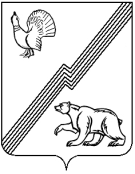 АДМИНИСТРАЦИЯ ГОРОДА ЮГОРСКАХанты-Мансийского автономного округа – Югры ПОСТАНОВЛЕНИЕот  03 мая 2017 года 										            № 988О внесении изменений в постановление администрации города Югорска от 31.10.2013 № 3284 «О муниципальной программе города Югорска «Отдых и оздоровление детей города Югорска на 2014 – 2020 годы»В связи с уточнением объемов финансирования программных мероприятий,                                 в соответствии с постановлением администрации города Югорска от 07.10.2013 № 2906                        «О муниципальных и ведомственных целевых программах города Югорска»:1. Внести в приложение к постановлению администрации города Югорска от 31.10.2013       № 3284 «О муниципальной программе города Югорска «Отдых и оздоровление детей города Югорска на 2014 – 2020 годы» (с изменениями от 16.04.2014 № 1545, от 30.06.2014 № 3034,           от 04.08.2014 № 3944, от 14.11.2014 № 6220, от 30.12.2014 № 7408, от 30.12.2014 № 7411,                  от 27.05.2015 № 2154, от 21.12.2015 № 3719, от 22.12.2015 № 3728, от 03.03.2016 № 498,                           от 04.05.2016 № 951, от 27.06.2016 № 1516, от 13.09.2016 № 2224, от 24.11.2016 № 2969) следующие изменения:Таблицу 4 изложить в новой редакции (приложение).2. Опубликовать постановление в официальном печатном издании города Югорска и разместить на официальном сайте органов местного самоуправления города Югорска.3. Настоящее постановление вступает в силу после его официального опубликования. 4. Контроль за выполнением постановления возложить на заместителя главы города Югорска Т.И. Долгодворову.Глава города Югорска			     		                                                Р.З. СалаховПриложениек постановлениюадминистрации города Югорскаот   03 мая 2017 года  №  988 Таблица 4Перечень основных мероприятий муниципальной программы
«Отдых и оздоровление детей города Югорска на 2014 – 2020 годы»(наименование программы)Код 
строкиКод 
строки№ основного мероприятия№ основного мероприятия№ основного мероприятияОсновные мероприятия программы (связь мероприятий с целевыми показателями муниципальной программы)Основные мероприятия программы (связь мероприятий с целевыми показателями муниципальной программы)Основные мероприятия программы (связь мероприятий с целевыми показателями муниципальной программы)Ответственный исполнитель/ соисполнитель (наименование органа или структурного подразделения)Ответственный исполнитель/ соисполнитель (наименование органа или структурного подразделения)Ответственный исполнитель/ соисполнитель (наименование органа или структурного подразделения)Ответственный исполнитель/ соисполнитель (наименование органа или структурного подразделения)Ответственный исполнитель/ соисполнитель (наименование органа или структурного подразделения)Ответственный исполнитель/ соисполнитель (наименование органа или структурного подразделения)Ответственный исполнитель/ соисполнитель (наименование органа или структурного подразделения)Финансовые затраты на реализацию (тыс. рублей)Финансовые затраты на реализацию (тыс. рублей)Финансовые затраты на реализацию (тыс. рублей)Финансовые затраты на реализацию (тыс. рублей)Финансовые затраты на реализацию (тыс. рублей)Финансовые затраты на реализацию (тыс. рублей)Финансовые затраты на реализацию (тыс. рублей)Финансовые затраты на реализацию (тыс. рублей)Финансовые затраты на реализацию (тыс. рублей)Финансовые затраты на реализацию (тыс. рублей)Финансовые затраты на реализацию (тыс. рублей)Финансовые затраты на реализацию (тыс. рублей)Финансовые затраты на реализацию (тыс. рублей)Финансовые затраты на реализацию (тыс. рублей)Финансовые затраты на реализацию (тыс. рублей)Финансовые затраты на реализацию (тыс. рублей)Финансовые затраты на реализацию (тыс. рублей)Финансовые затраты на реализацию (тыс. рублей)Финансовые затраты на реализацию (тыс. рублей)Финансовые затраты на реализацию (тыс. рублей)Финансовые затраты на реализацию (тыс. рублей)Финансовые затраты на реализацию (тыс. рублей)Финансовые затраты на реализацию (тыс. рублей)Финансовые затраты на реализацию (тыс. рублей)Финансовые затраты на реализацию (тыс. рублей)Финансовые затраты на реализацию (тыс. рублей)Финансовые затраты на реализацию (тыс. рублей)Финансовые затраты на реализацию (тыс. рублей)Финансовые затраты на реализацию (тыс. рублей)Финансовые затраты на реализацию (тыс. рублей)Финансовые затраты на реализацию (тыс. рублей)Финансовые затраты на реализацию (тыс. рублей)Финансовые затраты на реализацию (тыс. рублей)Финансовые затраты на реализацию (тыс. рублей)Финансовые затраты на реализацию (тыс. рублей)Финансовые затраты на реализацию (тыс. рублей)Финансовые затраты на реализацию (тыс. рублей)Код 
строкиКод 
строки№ основного мероприятия№ основного мероприятия№ основного мероприятияОсновные мероприятия программы (связь мероприятий с целевыми показателями муниципальной программы)Основные мероприятия программы (связь мероприятий с целевыми показателями муниципальной программы)Основные мероприятия программы (связь мероприятий с целевыми показателями муниципальной программы)Ответственный исполнитель/ соисполнитель (наименование органа или структурного подразделения)Ответственный исполнитель/ соисполнитель (наименование органа или структурного подразделения)Ответственный исполнитель/ соисполнитель (наименование органа или структурного подразделения)Ответственный исполнитель/ соисполнитель (наименование органа или структурного подразделения)Ответственный исполнитель/ соисполнитель (наименование органа или структурного подразделения)Ответственный исполнитель/ соисполнитель (наименование органа или структурного подразделения)Ответственный исполнитель/ соисполнитель (наименование органа или структурного подразделения)Источники финансированияИсточники финансированияИсточники финансированияВсегоВсегоВсего2014 год2014 год2014 год2014 год2015  год2015  год2015  год2015  год2016  год2016  год2016  год2016  год2017  год2017  год2017  год2017  год2018  год2018  год2018  год2018  год2018  год2019 год2019 год2019 год2019 год2019 год2020 год2020 год2020 год2020 год112223334444444555666777788889999101010101011111111111212121213131313130101Цель «Создание оптимальных условий, направленных на повышение качества предоставления муниципальных услугв сфере оздоровления и отдыха детей города Югорска»Цель «Создание оптимальных условий, направленных на повышение качества предоставления муниципальных услугв сфере оздоровления и отдыха детей города Югорска»Цель «Создание оптимальных условий, направленных на повышение качества предоставления муниципальных услугв сфере оздоровления и отдыха детей города Югорска»Цель «Создание оптимальных условий, направленных на повышение качества предоставления муниципальных услугв сфере оздоровления и отдыха детей города Югорска»Цель «Создание оптимальных условий, направленных на повышение качества предоставления муниципальных услугв сфере оздоровления и отдыха детей города Югорска»Цель «Создание оптимальных условий, направленных на повышение качества предоставления муниципальных услугв сфере оздоровления и отдыха детей города Югорска»Цель «Создание оптимальных условий, направленных на повышение качества предоставления муниципальных услугв сфере оздоровления и отдыха детей города Югорска»Цель «Создание оптимальных условий, направленных на повышение качества предоставления муниципальных услугв сфере оздоровления и отдыха детей города Югорска»Цель «Создание оптимальных условий, направленных на повышение качества предоставления муниципальных услугв сфере оздоровления и отдыха детей города Югорска»Цель «Создание оптимальных условий, направленных на повышение качества предоставления муниципальных услугв сфере оздоровления и отдыха детей города Югорска»Цель «Создание оптимальных условий, направленных на повышение качества предоставления муниципальных услугв сфере оздоровления и отдыха детей города Югорска»Цель «Создание оптимальных условий, направленных на повышение качества предоставления муниципальных услугв сфере оздоровления и отдыха детей города Югорска»Цель «Создание оптимальных условий, направленных на повышение качества предоставления муниципальных услугв сфере оздоровления и отдыха детей города Югорска»Цель «Создание оптимальных условий, направленных на повышение качества предоставления муниципальных услугв сфере оздоровления и отдыха детей города Югорска»Цель «Создание оптимальных условий, направленных на повышение качества предоставления муниципальных услугв сфере оздоровления и отдыха детей города Югорска»Цель «Создание оптимальных условий, направленных на повышение качества предоставления муниципальных услугв сфере оздоровления и отдыха детей города Югорска»Цель «Создание оптимальных условий, направленных на повышение качества предоставления муниципальных услугв сфере оздоровления и отдыха детей города Югорска»Цель «Создание оптимальных условий, направленных на повышение качества предоставления муниципальных услугв сфере оздоровления и отдыха детей города Югорска»Цель «Создание оптимальных условий, направленных на повышение качества предоставления муниципальных услугв сфере оздоровления и отдыха детей города Югорска»Цель «Создание оптимальных условий, направленных на повышение качества предоставления муниципальных услугв сфере оздоровления и отдыха детей города Югорска»Цель «Создание оптимальных условий, направленных на повышение качества предоставления муниципальных услугв сфере оздоровления и отдыха детей города Югорска»Цель «Создание оптимальных условий, направленных на повышение качества предоставления муниципальных услугв сфере оздоровления и отдыха детей города Югорска»Цель «Создание оптимальных условий, направленных на повышение качества предоставления муниципальных услугв сфере оздоровления и отдыха детей города Югорска»Цель «Создание оптимальных условий, направленных на повышение качества предоставления муниципальных услугв сфере оздоровления и отдыха детей города Югорска»Цель «Создание оптимальных условий, направленных на повышение качества предоставления муниципальных услугв сфере оздоровления и отдыха детей города Югорска»Цель «Создание оптимальных условий, направленных на повышение качества предоставления муниципальных услугв сфере оздоровления и отдыха детей города Югорска»Цель «Создание оптимальных условий, направленных на повышение качества предоставления муниципальных услугв сфере оздоровления и отдыха детей города Югорска»Цель «Создание оптимальных условий, направленных на повышение качества предоставления муниципальных услугв сфере оздоровления и отдыха детей города Югорска»Цель «Создание оптимальных условий, направленных на повышение качества предоставления муниципальных услугв сфере оздоровления и отдыха детей города Югорска»Цель «Создание оптимальных условий, направленных на повышение качества предоставления муниципальных услугв сфере оздоровления и отдыха детей города Югорска»Цель «Создание оптимальных условий, направленных на повышение качества предоставления муниципальных услугв сфере оздоровления и отдыха детей города Югорска»Цель «Создание оптимальных условий, направленных на повышение качества предоставления муниципальных услугв сфере оздоровления и отдыха детей города Югорска»Цель «Создание оптимальных условий, направленных на повышение качества предоставления муниципальных услугв сфере оздоровления и отдыха детей города Югорска»Цель «Создание оптимальных условий, направленных на повышение качества предоставления муниципальных услугв сфере оздоровления и отдыха детей города Югорска»Цель «Создание оптимальных условий, направленных на повышение качества предоставления муниципальных услугв сфере оздоровления и отдыха детей города Югорска»Цель «Создание оптимальных условий, направленных на повышение качества предоставления муниципальных услугв сфере оздоровления и отдыха детей города Югорска»Цель «Создание оптимальных условий, направленных на повышение качества предоставления муниципальных услугв сфере оздоровления и отдыха детей города Югорска»Цель «Создание оптимальных условий, направленных на повышение качества предоставления муниципальных услугв сфере оздоровления и отдыха детей города Югорска»Цель «Создание оптимальных условий, направленных на повышение качества предоставления муниципальных услугв сфере оздоровления и отдыха детей города Югорска»Цель «Создание оптимальных условий, направленных на повышение качества предоставления муниципальных услугв сфере оздоровления и отдыха детей города Югорска»Цель «Создание оптимальных условий, направленных на повышение качества предоставления муниципальных услугв сфере оздоровления и отдыха детей города Югорска»Цель «Создание оптимальных условий, направленных на повышение качества предоставления муниципальных услугв сфере оздоровления и отдыха детей города Югорска»Цель «Создание оптимальных условий, направленных на повышение качества предоставления муниципальных услугв сфере оздоровления и отдыха детей города Югорска»Цель «Создание оптимальных условий, направленных на повышение качества предоставления муниципальных услугв сфере оздоровления и отдыха детей города Югорска»Цель «Создание оптимальных условий, направленных на повышение качества предоставления муниципальных услугв сфере оздоровления и отдыха детей города Югорска»Цель «Создание оптимальных условий, направленных на повышение качества предоставления муниципальных услугв сфере оздоровления и отдыха детей города Югорска»Цель «Создание оптимальных условий, направленных на повышение качества предоставления муниципальных услугв сфере оздоровления и отдыха детей города Югорска»Цель «Создание оптимальных условий, направленных на повышение качества предоставления муниципальных услугв сфере оздоровления и отдыха детей города Югорска»Цель «Создание оптимальных условий, направленных на повышение качества предоставления муниципальных услугв сфере оздоровления и отдыха детей города Югорска»Цель «Создание оптимальных условий, направленных на повышение качества предоставления муниципальных услугв сфере оздоровления и отдыха детей города Югорска»0202Задача 1 «Обеспечение прав детей на безопасный отдых и оздоровление»Задача 1 «Обеспечение прав детей на безопасный отдых и оздоровление»Задача 1 «Обеспечение прав детей на безопасный отдых и оздоровление»Задача 1 «Обеспечение прав детей на безопасный отдых и оздоровление»Задача 1 «Обеспечение прав детей на безопасный отдых и оздоровление»Задача 1 «Обеспечение прав детей на безопасный отдых и оздоровление»Задача 1 «Обеспечение прав детей на безопасный отдых и оздоровление»Задача 1 «Обеспечение прав детей на безопасный отдых и оздоровление»Задача 1 «Обеспечение прав детей на безопасный отдых и оздоровление»Задача 1 «Обеспечение прав детей на безопасный отдых и оздоровление»Задача 1 «Обеспечение прав детей на безопасный отдых и оздоровление»Задача 1 «Обеспечение прав детей на безопасный отдых и оздоровление»Задача 1 «Обеспечение прав детей на безопасный отдых и оздоровление»Задача 1 «Обеспечение прав детей на безопасный отдых и оздоровление»Задача 1 «Обеспечение прав детей на безопасный отдых и оздоровление»Задача 1 «Обеспечение прав детей на безопасный отдых и оздоровление»Задача 1 «Обеспечение прав детей на безопасный отдых и оздоровление»Задача 1 «Обеспечение прав детей на безопасный отдых и оздоровление»Задача 1 «Обеспечение прав детей на безопасный отдых и оздоровление»Задача 1 «Обеспечение прав детей на безопасный отдых и оздоровление»Задача 1 «Обеспечение прав детей на безопасный отдых и оздоровление»Задача 1 «Обеспечение прав детей на безопасный отдых и оздоровление»Задача 1 «Обеспечение прав детей на безопасный отдых и оздоровление»Задача 1 «Обеспечение прав детей на безопасный отдых и оздоровление»Задача 1 «Обеспечение прав детей на безопасный отдых и оздоровление»Задача 1 «Обеспечение прав детей на безопасный отдых и оздоровление»Задача 1 «Обеспечение прав детей на безопасный отдых и оздоровление»Задача 1 «Обеспечение прав детей на безопасный отдых и оздоровление»Задача 1 «Обеспечение прав детей на безопасный отдых и оздоровление»Задача 1 «Обеспечение прав детей на безопасный отдых и оздоровление»Задача 1 «Обеспечение прав детей на безопасный отдых и оздоровление»Задача 1 «Обеспечение прав детей на безопасный отдых и оздоровление»Задача 1 «Обеспечение прав детей на безопасный отдых и оздоровление»Задача 1 «Обеспечение прав детей на безопасный отдых и оздоровление»Задача 1 «Обеспечение прав детей на безопасный отдых и оздоровление»Задача 1 «Обеспечение прав детей на безопасный отдых и оздоровление»Задача 1 «Обеспечение прав детей на безопасный отдых и оздоровление»Задача 1 «Обеспечение прав детей на безопасный отдых и оздоровление»Задача 1 «Обеспечение прав детей на безопасный отдых и оздоровление»Задача 1 «Обеспечение прав детей на безопасный отдых и оздоровление»Задача 1 «Обеспечение прав детей на безопасный отдых и оздоровление»Задача 1 «Обеспечение прав детей на безопасный отдых и оздоровление»Задача 1 «Обеспечение прав детей на безопасный отдых и оздоровление»Задача 1 «Обеспечение прав детей на безопасный отдых и оздоровление»Задача 1 «Обеспечение прав детей на безопасный отдых и оздоровление»Задача 1 «Обеспечение прав детей на безопасный отдых и оздоровление»Задача 1 «Обеспечение прав детей на безопасный отдых и оздоровление»Задача 1 «Обеспечение прав детей на безопасный отдых и оздоровление»Задача 1 «Обеспечение прав детей на безопасный отдых и оздоровление»Задача 1 «Обеспечение прав детей на безопасный отдых и оздоровление»03031№ основного мероприятия1№ основного мероприятия1№ основного мероприятияОрганизация деятельности по кадровому сопровождению отдыха и оздоровления детей (1)Основные мероприятия программы (связь мероприятий с целевыми показателями муниципальной программы)Организация деятельности по кадровому сопровождению отдыха и оздоровления детей (1)Основные мероприятия программы (связь мероприятий с целевыми показателями муниципальной программы)Организация деятельности по кадровому сопровождению отдыха и оздоровления детей (1)Основные мероприятия программы (связь мероприятий с целевыми показателями муниципальной программы)Управление социальной политики (далее - УСП)Управление социальной политики (далее - УСП)Управление социальной политики (далее - УСП)Управление социальной политики (далее - УСП)Управление социальной политики (далее - УСП)Управление социальной политики (далее - УСП)Управление социальной политики (далее - УСП)федеральный  бюджетфедеральный  бюджет0,00,00,00,00,00,00,00,00,00,00,00,00,00,00,00,00,00,00,00,00,00,00,00,00,00,00,00,00,00,00,00,00,00,00,004041№ основного мероприятия1№ основного мероприятия1№ основного мероприятияОрганизация деятельности по кадровому сопровождению отдыха и оздоровления детей (1)Основные мероприятия программы (связь мероприятий с целевыми показателями муниципальной программы)Организация деятельности по кадровому сопровождению отдыха и оздоровления детей (1)Основные мероприятия программы (связь мероприятий с целевыми показателями муниципальной программы)Организация деятельности по кадровому сопровождению отдыха и оздоровления детей (1)Основные мероприятия программы (связь мероприятий с целевыми показателями муниципальной программы)Управление социальной политики (далее - УСП)Управление социальной политики (далее - УСП)Управление социальной политики (далее - УСП)Управление социальной политики (далее - УСП)Управление социальной политики (далее - УСП)Управление социальной политики (далее - УСП)Управление социальной политики (далее - УСП)бюджет автономного округабюджет автономного округа0,00,00,00,00,00,00,00,00,00,00,00,00,00,00,00,00,00,00,00,00,00,00,00,00,00,00,00,00,00,00,00,00,00,00,005051№ основного мероприятия1№ основного мероприятия1№ основного мероприятияОрганизация деятельности по кадровому сопровождению отдыха и оздоровления детей (1)Основные мероприятия программы (связь мероприятий с целевыми показателями муниципальной программы)Организация деятельности по кадровому сопровождению отдыха и оздоровления детей (1)Основные мероприятия программы (связь мероприятий с целевыми показателями муниципальной программы)Организация деятельности по кадровому сопровождению отдыха и оздоровления детей (1)Основные мероприятия программы (связь мероприятий с целевыми показателями муниципальной программы)Управление социальной политики (далее - УСП)Управление социальной политики (далее - УСП)Управление социальной политики (далее - УСП)Управление социальной политики (далее - УСП)Управление социальной политики (далее - УСП)Управление социальной политики (далее - УСП)Управление социальной политики (далее - УСП)местный бюджетместный бюджет7288,27288,27288,27288,21122,31122,31122,31122,3571,3571,3571,3571,31090,61090,61090,61090,61126,01126,01126,01126,01126,01126,01126,01126,01126,01126,01126,01126,01126,01126,01126,01126,01126,01126,01126,006061№ основного мероприятия1№ основного мероприятия1№ основного мероприятияОрганизация деятельности по кадровому сопровождению отдыха и оздоровления детей (1)Основные мероприятия программы (связь мероприятий с целевыми показателями муниципальной программы)Организация деятельности по кадровому сопровождению отдыха и оздоровления детей (1)Основные мероприятия программы (связь мероприятий с целевыми показателями муниципальной программы)Организация деятельности по кадровому сопровождению отдыха и оздоровления детей (1)Основные мероприятия программы (связь мероприятий с целевыми показателями муниципальной программы)Управление социальной политики (далее - УСП)Управление социальной политики (далее - УСП)Управление социальной политики (далее - УСП)Управление социальной политики (далее - УСП)Управление социальной политики (далее - УСП)Управление социальной политики (далее - УСП)Управление социальной политики (далее - УСП)иные внебюджетные источникииные внебюджетные источники0,00,00,00,00,00,00,00,00,00,00,00,00,00,00,00,00,00,00,00,00,00,00,00,00,00,00,00,00,00,00,00,00,00,00,007Код 
строки07Код 
строки1№ основного мероприятия1№ основного мероприятия1№ основного мероприятияОрганизация деятельности по кадровому сопровождению отдыха и оздоровления детей (1)Основные мероприятия программы (связь мероприятий с целевыми показателями муниципальной программы)Организация деятельности по кадровому сопровождению отдыха и оздоровления детей (1)Основные мероприятия программы (связь мероприятий с целевыми показателями муниципальной программы)Организация деятельности по кадровому сопровождению отдыха и оздоровления детей (1)Основные мероприятия программы (связь мероприятий с целевыми показателями муниципальной программы)Управление социальной политики (далее - УСП)Управление социальной политики (далее - УСП)Управление социальной политики (далее - УСП)Управление социальной политики (далее - УСП)Управление социальной политики (далее - УСП)Управление социальной политики (далее - УСП)Управление социальной политики (далее - УСП)ВсегоВсего7288,27288,27288,27288,21122,31122,31122,31122,3571,3571,3571,3571,31090,61090,61090,61090,61126,01126,01126,01126,01126,01126,01126,01126,01126,01126,01126,01126,01126,01126,01126,01126,01126,01126,01126,007Код 
строки07Код 
строки1№ основного мероприятия1№ основного мероприятия1№ основного мероприятияОрганизация деятельности по кадровому сопровождению отдыха и оздоровления детей (1)Основные мероприятия программы (связь мероприятий с целевыми показателями муниципальной программы)Организация деятельности по кадровому сопровождению отдыха и оздоровления детей (1)Основные мероприятия программы (связь мероприятий с целевыми показателями муниципальной программы)Организация деятельности по кадровому сопровождению отдыха и оздоровления детей (1)Основные мероприятия программы (связь мероприятий с целевыми показателями муниципальной программы)Ответственный исполнитель/ соисполнитель (наименование органа или структурного подразделения)Ответственный исполнитель/ соисполнитель (наименование органа или структурного подразделения)Ответственный исполнитель/ соисполнитель (наименование органа или структурного подразделения)Ответственный исполнитель/ соисполнитель (наименование органа или структурного подразделения)Ответственный исполнитель/ соисполнитель (наименование органа или структурного подразделения)Ответственный исполнитель/ соисполнитель (наименование органа или структурного подразделения)Ответственный исполнитель/ соисполнитель (наименование органа или структурного подразделения)Финансовые затраты на реализацию (тыс. рублей)Финансовые затраты на реализацию (тыс. рублей)Финансовые затраты на реализацию (тыс. рублей)Финансовые затраты на реализацию (тыс. рублей)Финансовые затраты на реализацию (тыс. рублей)Финансовые затраты на реализацию (тыс. рублей)Финансовые затраты на реализацию (тыс. рублей)Финансовые затраты на реализацию (тыс. рублей)Финансовые затраты на реализацию (тыс. рублей)Финансовые затраты на реализацию (тыс. рублей)Финансовые затраты на реализацию (тыс. рублей)Финансовые затраты на реализацию (тыс. рублей)Финансовые затраты на реализацию (тыс. рублей)Финансовые затраты на реализацию (тыс. рублей)Финансовые затраты на реализацию (тыс. рублей)Финансовые затраты на реализацию (тыс. рублей)Финансовые затраты на реализацию (тыс. рублей)Финансовые затраты на реализацию (тыс. рублей)Финансовые затраты на реализацию (тыс. рублей)Финансовые затраты на реализацию (тыс. рублей)Финансовые затраты на реализацию (тыс. рублей)Финансовые затраты на реализацию (тыс. рублей)Финансовые затраты на реализацию (тыс. рублей)Финансовые затраты на реализацию (тыс. рублей)Финансовые затраты на реализацию (тыс. рублей)Финансовые затраты на реализацию (тыс. рублей)Финансовые затраты на реализацию (тыс. рублей)Финансовые затраты на реализацию (тыс. рублей)Финансовые затраты на реализацию (тыс. рублей)Финансовые затраты на реализацию (тыс. рублей)Финансовые затраты на реализацию (тыс. рублей)Финансовые затраты на реализацию (тыс. рублей)Финансовые затраты на реализацию (тыс. рублей)Финансовые затраты на реализацию (тыс. рублей)Финансовые затраты на реализацию (тыс. рублей)Финансовые затраты на реализацию (тыс. рублей)Финансовые затраты на реализацию (тыс. рублей)07Код 
строки07Код 
строки1№ основного мероприятия1№ основного мероприятия1№ основного мероприятияОрганизация деятельности по кадровому сопровождению отдыха и оздоровления детей (1)Основные мероприятия программы (связь мероприятий с целевыми показателями муниципальной программы)Организация деятельности по кадровому сопровождению отдыха и оздоровления детей (1)Основные мероприятия программы (связь мероприятий с целевыми показателями муниципальной программы)Организация деятельности по кадровому сопровождению отдыха и оздоровления детей (1)Основные мероприятия программы (связь мероприятий с целевыми показателями муниципальной программы)Ответственный исполнитель/ соисполнитель (наименование органа или структурного подразделения)Ответственный исполнитель/ соисполнитель (наименование органа или структурного подразделения)Ответственный исполнитель/ соисполнитель (наименование органа или структурного подразделения)Ответственный исполнитель/ соисполнитель (наименование органа или структурного подразделения)Ответственный исполнитель/ соисполнитель (наименование органа или структурного подразделения)Ответственный исполнитель/ соисполнитель (наименование органа или структурного подразделения)Ответственный исполнитель/ соисполнитель (наименование органа или структурного подразделения)Источники финансированияИсточники финансированияВсегоВсегоВсегоВсего2014 год2014 год2014 год2014 год2015  год2015  год2015  год2015  год2016  год2016  год2016  год2016  год2017  год2017  год2017  год2017  год2017  год2018  год2018  год2018  год2018  год2018  год2019 год2019 год2019 год2019 год2020 год2020 год2020 год2020 год2020 год112223334444444556666777788889999101010101011111111111212121213131313130808Управление образования (далее - УО)Управление образования (далее - УО)Управление образования (далее - УО)Управление образования (далее - УО)Управление образования (далее - УО)Управление образования (далее - УО)Управление образования (далее - УО)федеральный бюджетфедеральный бюджет0,00,00,00,00,00,00,00,00,00,00,00,00,00,00,00,00,00,00,00,00,00,00,00,00,00,00,00,00,00,00,00,00,00,00,00909Управление образования (далее - УО)Управление образования (далее - УО)Управление образования (далее - УО)Управление образования (далее - УО)Управление образования (далее - УО)Управление образования (далее - УО)Управление образования (далее - УО)бюджет автономного округабюджет автономного округа0,00,00,00,00,00,00,00,00,00,00,00,00,00,00,00,00,00,00,00,00,00,00,00,00,00,00,00,00,00,00,00,00,00,00,01010Управление образования (далее - УО)Управление образования (далее - УО)Управление образования (далее - УО)Управление образования (далее - УО)Управление образования (далее - УО)Управление образования (далее - УО)Управление образования (далее - УО)местный бюджетместный бюджет377,9377,9377,9377,916,016,016,016,032,132,132,132,149,849,849,849,870,070,070,070,070,070,070,070,070,070,070,070,070,070,070,070,070,070,070,01111Управление образования (далее - УО)Управление образования (далее - УО)Управление образования (далее - УО)Управление образования (далее - УО)Управление образования (далее - УО)Управление образования (далее - УО)Управление образования (далее - УО)иные внебюджетные источникииные внебюджетные источники0,00,00,00,00,00,00,00,00,00,00,00,00,00,00,00,00,00,00,00,00,00,00,00,00,00,00,00,00,00,00,00,00,00,00,01212Управление образования (далее - УО)Управление образования (далее - УО)Управление образования (далее - УО)Управление образования (далее - УО)Управление образования (далее - УО)Управление образования (далее - УО)Управление образования (далее - УО)ВсегоВсего377,9377,9377,9377,916,016,016,016,032,132,132,132,149,849,849,849,870,070,070,070,070,070,070,070,070,070,070,070,070,070,070,070,070,070,070,013132№ основного мероприятия2№ основного мероприятия2№ основного мероприятияОрганизация деятельности по обеспечению безопасных условий при организации отдыха и оздоровления детей (2,7)Основные мероприятия программы (связь мероприятий с целевыми показателями муниципальной программы)Организация деятельности по обеспечению безопасных условий при организации отдыха и оздоровления детей (2,7)Основные мероприятия программы (связь мероприятий с целевыми показателями муниципальной программы)Организация деятельности по обеспечению безопасных условий при организации отдыха и оздоровления детей (2,7)Основные мероприятия программы (связь мероприятий с целевыми показателями муниципальной программы)УСПУСПУСПУСПУСПУСПУСПфедеральный бюджетфедеральный бюджет0,00,00,00,00,00,00,00,00,00,00,00,00,00,00,00,00,00,00,00,00,00,00,00,00,00,00,00,00,00,00,00,00,00,00,014142№ основного мероприятия2№ основного мероприятия2№ основного мероприятияОрганизация деятельности по обеспечению безопасных условий при организации отдыха и оздоровления детей (2,7)Основные мероприятия программы (связь мероприятий с целевыми показателями муниципальной программы)Организация деятельности по обеспечению безопасных условий при организации отдыха и оздоровления детей (2,7)Основные мероприятия программы (связь мероприятий с целевыми показателями муниципальной программы)Организация деятельности по обеспечению безопасных условий при организации отдыха и оздоровления детей (2,7)Основные мероприятия программы (связь мероприятий с целевыми показателями муниципальной программы)УСПУСПУСПУСПУСПУСПУСПбюджет автономного округабюджет автономного округа3161,73161,73161,73161,760,560,560,560,50,00,00,00,00,00,00,00,0775,3775,3775,3775,3775,3775,3775,3775,3775,3775,3775,3775,3775,3775,3775,3775,3775,3775,3775,315152№ основного мероприятия2№ основного мероприятия2№ основного мероприятияОрганизация деятельности по обеспечению безопасных условий при организации отдыха и оздоровления детей (2,7)Основные мероприятия программы (связь мероприятий с целевыми показателями муниципальной программы)Организация деятельности по обеспечению безопасных условий при организации отдыха и оздоровления детей (2,7)Основные мероприятия программы (связь мероприятий с целевыми показателями муниципальной программы)Организация деятельности по обеспечению безопасных условий при организации отдыха и оздоровления детей (2,7)Основные мероприятия программы (связь мероприятий с целевыми показателями муниципальной программы)УСПУСПУСПУСПУСПУСПУСПместный бюджетместный бюджет2435,82435,82435,82435,8304,0304,0304,0304,0255,8255,8255,8255,8400,0400,0400,0400,0369,0369,0369,0369,0369,0369,0369,0369,0369,0369,0369,0369,0369,0369,0369,0369,0369,0369,0369,016162№ основного мероприятия2№ основного мероприятия2№ основного мероприятияОрганизация деятельности по обеспечению безопасных условий при организации отдыха и оздоровления детей (2,7)Основные мероприятия программы (связь мероприятий с целевыми показателями муниципальной программы)Организация деятельности по обеспечению безопасных условий при организации отдыха и оздоровления детей (2,7)Основные мероприятия программы (связь мероприятий с целевыми показателями муниципальной программы)Организация деятельности по обеспечению безопасных условий при организации отдыха и оздоровления детей (2,7)Основные мероприятия программы (связь мероприятий с целевыми показателями муниципальной программы)УСПУСПУСПУСПУСПУСПУСПиные внебюджетные источникииные внебюджетные источники0,00,00,00,00,00,00,00,00,00,00,00,00,00,00,00,00,00,00,00,00,00,00,00,00,00,00,00,00,00,00,00,00,00,00,017172№ основного мероприятия2№ основного мероприятия2№ основного мероприятияОрганизация деятельности по обеспечению безопасных условий при организации отдыха и оздоровления детей (2,7)Основные мероприятия программы (связь мероприятий с целевыми показателями муниципальной программы)Организация деятельности по обеспечению безопасных условий при организации отдыха и оздоровления детей (2,7)Основные мероприятия программы (связь мероприятий с целевыми показателями муниципальной программы)Организация деятельности по обеспечению безопасных условий при организации отдыха и оздоровления детей (2,7)Основные мероприятия программы (связь мероприятий с целевыми показателями муниципальной программы)УСПУСПУСПУСПУСПУСПУСПВсегоВсего5597,55597,55597,55597,5364,5364,5364,5364,5255,8255,8255,8255,8400,0400,0400,0400,01144,31144,31144,31144,31144,31144,31144,31144,31144,31144,31144,31144,31144,31144,31144,31144,31144,31144,31144,318182№ основного мероприятия2№ основного мероприятия2№ основного мероприятияОрганизация деятельности по обеспечению безопасных условий при организации отдыха и оздоровления детей (2,7)Основные мероприятия программы (связь мероприятий с целевыми показателями муниципальной программы)Организация деятельности по обеспечению безопасных условий при организации отдыха и оздоровления детей (2,7)Основные мероприятия программы (связь мероприятий с целевыми показателями муниципальной программы)Организация деятельности по обеспечению безопасных условий при организации отдыха и оздоровления детей (2,7)Основные мероприятия программы (связь мероприятий с целевыми показателями муниципальной программы)Управление бухгалтерского учета и отчетности(далее – УБУиООтветственный исполнитель/ соисполнитель (наименование органа или структурного подразделения)Управление бухгалтерского учета и отчетности(далее – УБУиООтветственный исполнитель/ соисполнитель (наименование органа или структурного подразделения)Управление бухгалтерского учета и отчетности(далее – УБУиООтветственный исполнитель/ соисполнитель (наименование органа или структурного подразделения)Управление бухгалтерского учета и отчетности(далее – УБУиООтветственный исполнитель/ соисполнитель (наименование органа или структурного подразделения)Управление бухгалтерского учета и отчетности(далее – УБУиООтветственный исполнитель/ соисполнитель (наименование органа или структурного подразделения)Управление бухгалтерского учета и отчетности(далее – УБУиООтветственный исполнитель/ соисполнитель (наименование органа или структурного подразделения)Управление бухгалтерского учета и отчетности(далее – УБУиООтветственный исполнитель/ соисполнитель (наименование органа или структурного подразделения)федеральный бюджетфедеральный бюджет0,00,00,00,00,00,00,00,00,00,00,00,00,00,00,00,00,00,00,00,00,00,00,00,00,00,00,00,00,00,00,00,00,00,00,019192№ основного мероприятия2№ основного мероприятия2№ основного мероприятияОрганизация деятельности по обеспечению безопасных условий при организации отдыха и оздоровления детей (2,7)Основные мероприятия программы (связь мероприятий с целевыми показателями муниципальной программы)Организация деятельности по обеспечению безопасных условий при организации отдыха и оздоровления детей (2,7)Основные мероприятия программы (связь мероприятий с целевыми показателями муниципальной программы)Организация деятельности по обеспечению безопасных условий при организации отдыха и оздоровления детей (2,7)Основные мероприятия программы (связь мероприятий с целевыми показателями муниципальной программы)Управление бухгалтерского учета и отчетности(далее – УБУиООтветственный исполнитель/ соисполнитель (наименование органа или структурного подразделения)Управление бухгалтерского учета и отчетности(далее – УБУиООтветственный исполнитель/ соисполнитель (наименование органа или структурного подразделения)Управление бухгалтерского учета и отчетности(далее – УБУиООтветственный исполнитель/ соисполнитель (наименование органа или структурного подразделения)Управление бухгалтерского учета и отчетности(далее – УБУиООтветственный исполнитель/ соисполнитель (наименование органа или структурного подразделения)Управление бухгалтерского учета и отчетности(далее – УБУиООтветственный исполнитель/ соисполнитель (наименование органа или структурного подразделения)Управление бухгалтерского учета и отчетности(далее – УБУиООтветственный исполнитель/ соисполнитель (наименование органа или структурного подразделения)Управление бухгалтерского учета и отчетности(далее – УБУиООтветственный исполнитель/ соисполнитель (наименование органа или структурного подразделения)бюджет автономного округабюджет автономного округа80,080,080,080,00,00,00,00,00,00,00,00,00,00,00,00,020,020,020,020,020,020,020,020,020,020,020,020,020,020,020,020,020,020,020,020202№ основного мероприятия2№ основного мероприятия2№ основного мероприятияОрганизация деятельности по обеспечению безопасных условий при организации отдыха и оздоровления детей (2,7)Основные мероприятия программы (связь мероприятий с целевыми показателями муниципальной программы)Организация деятельности по обеспечению безопасных условий при организации отдыха и оздоровления детей (2,7)Основные мероприятия программы (связь мероприятий с целевыми показателями муниципальной программы)Организация деятельности по обеспечению безопасных условий при организации отдыха и оздоровления детей (2,7)Основные мероприятия программы (связь мероприятий с целевыми показателями муниципальной программы)Управление бухгалтерского учета и отчетности(далее – УБУиООтветственный исполнитель/ соисполнитель (наименование органа или структурного подразделения)Управление бухгалтерского учета и отчетности(далее – УБУиООтветственный исполнитель/ соисполнитель (наименование органа или структурного подразделения)Управление бухгалтерского учета и отчетности(далее – УБУиООтветственный исполнитель/ соисполнитель (наименование органа или структурного подразделения)Управление бухгалтерского учета и отчетности(далее – УБУиООтветственный исполнитель/ соисполнитель (наименование органа или структурного подразделения)Управление бухгалтерского учета и отчетности(далее – УБУиООтветственный исполнитель/ соисполнитель (наименование органа или структурного подразделения)Управление бухгалтерского учета и отчетности(далее – УБУиООтветственный исполнитель/ соисполнитель (наименование органа или структурного подразделения)Управление бухгалтерского учета и отчетности(далее – УБУиООтветственный исполнитель/ соисполнитель (наименование органа или структурного подразделения)местный бюджетместный бюджет0,00,00,00,00,00,00,00,00,00,00,00,00,00,00,00,00,00,00,00,00,00,00,00,00,00,00,00,00,00,00,00,00,00,00,0Код 
строкиКод 
строки2№ основного мероприятия2№ основного мероприятия2№ основного мероприятияОрганизация деятельности по обеспечению безопасных условий при организации отдыха и оздоровления детей (2,7)Основные мероприятия программы (связь мероприятий с целевыми показателями муниципальной программы)Организация деятельности по обеспечению безопасных условий при организации отдыха и оздоровления детей (2,7)Основные мероприятия программы (связь мероприятий с целевыми показателями муниципальной программы)Организация деятельности по обеспечению безопасных условий при организации отдыха и оздоровления детей (2,7)Основные мероприятия программы (связь мероприятий с целевыми показателями муниципальной программы)Управление бухгалтерского учета и отчетности(далее – УБУиООтветственный исполнитель/ соисполнитель (наименование органа или структурного подразделения)Управление бухгалтерского учета и отчетности(далее – УБУиООтветственный исполнитель/ соисполнитель (наименование органа или структурного подразделения)Управление бухгалтерского учета и отчетности(далее – УБУиООтветственный исполнитель/ соисполнитель (наименование органа или структурного подразделения)Управление бухгалтерского учета и отчетности(далее – УБУиООтветственный исполнитель/ соисполнитель (наименование органа или структурного подразделения)Управление бухгалтерского учета и отчетности(далее – УБУиООтветственный исполнитель/ соисполнитель (наименование органа или структурного подразделения)Управление бухгалтерского учета и отчетности(далее – УБУиООтветственный исполнитель/ соисполнитель (наименование органа или структурного подразделения)Управление бухгалтерского учета и отчетности(далее – УБУиООтветственный исполнитель/ соисполнитель (наименование органа или структурного подразделения)местный бюджетместный бюджет0,00,00,00,00,00,00,00,00,00,00,00,00,00,00,00,00,00,00,00,00,00,00,00,00,00,00,00,00,00,00,00,00,00,00,0Код 
строкиКод 
строки2№ основного мероприятия2№ основного мероприятия2№ основного мероприятияОрганизация деятельности по обеспечению безопасных условий при организации отдыха и оздоровления детей (2,7)Основные мероприятия программы (связь мероприятий с целевыми показателями муниципальной программы)Организация деятельности по обеспечению безопасных условий при организации отдыха и оздоровления детей (2,7)Основные мероприятия программы (связь мероприятий с целевыми показателями муниципальной программы)Организация деятельности по обеспечению безопасных условий при организации отдыха и оздоровления детей (2,7)Основные мероприятия программы (связь мероприятий с целевыми показателями муниципальной программы)Управление бухгалтерского учета и отчетности(далее – УБУиООтветственный исполнитель/ соисполнитель (наименование органа или структурного подразделения)Управление бухгалтерского учета и отчетности(далее – УБУиООтветственный исполнитель/ соисполнитель (наименование органа или структурного подразделения)Управление бухгалтерского учета и отчетности(далее – УБУиООтветственный исполнитель/ соисполнитель (наименование органа или структурного подразделения)Управление бухгалтерского учета и отчетности(далее – УБУиООтветственный исполнитель/ соисполнитель (наименование органа или структурного подразделения)Управление бухгалтерского учета и отчетности(далее – УБУиООтветственный исполнитель/ соисполнитель (наименование органа или структурного подразделения)Управление бухгалтерского учета и отчетности(далее – УБУиООтветственный исполнитель/ соисполнитель (наименование органа или структурного подразделения)Управление бухгалтерского учета и отчетности(далее – УБУиООтветственный исполнитель/ соисполнитель (наименование органа или структурного подразделения)Финансовые затраты на реализацию (тыс. рублей)Финансовые затраты на реализацию (тыс. рублей)Финансовые затраты на реализацию (тыс. рублей)Финансовые затраты на реализацию (тыс. рублей)Финансовые затраты на реализацию (тыс. рублей)Финансовые затраты на реализацию (тыс. рублей)Финансовые затраты на реализацию (тыс. рублей)Финансовые затраты на реализацию (тыс. рублей)Финансовые затраты на реализацию (тыс. рублей)Финансовые затраты на реализацию (тыс. рублей)Финансовые затраты на реализацию (тыс. рублей)Финансовые затраты на реализацию (тыс. рублей)Финансовые затраты на реализацию (тыс. рублей)Финансовые затраты на реализацию (тыс. рублей)Финансовые затраты на реализацию (тыс. рублей)Финансовые затраты на реализацию (тыс. рублей)Финансовые затраты на реализацию (тыс. рублей)Финансовые затраты на реализацию (тыс. рублей)Финансовые затраты на реализацию (тыс. рублей)Финансовые затраты на реализацию (тыс. рублей)Финансовые затраты на реализацию (тыс. рублей)Финансовые затраты на реализацию (тыс. рублей)Финансовые затраты на реализацию (тыс. рублей)Финансовые затраты на реализацию (тыс. рублей)Финансовые затраты на реализацию (тыс. рублей)Финансовые затраты на реализацию (тыс. рублей)Финансовые затраты на реализацию (тыс. рублей)Финансовые затраты на реализацию (тыс. рублей)Финансовые затраты на реализацию (тыс. рублей)Финансовые затраты на реализацию (тыс. рублей)Финансовые затраты на реализацию (тыс. рублей)Финансовые затраты на реализацию (тыс. рублей)Финансовые затраты на реализацию (тыс. рублей)Финансовые затраты на реализацию (тыс. рублей)Финансовые затраты на реализацию (тыс. рублей)Финансовые затраты на реализацию (тыс. рублей)Финансовые затраты на реализацию (тыс. рублей)Код 
строкиКод 
строки2№ основного мероприятия2№ основного мероприятия2№ основного мероприятияОрганизация деятельности по обеспечению безопасных условий при организации отдыха и оздоровления детей (2,7)Основные мероприятия программы (связь мероприятий с целевыми показателями муниципальной программы)Организация деятельности по обеспечению безопасных условий при организации отдыха и оздоровления детей (2,7)Основные мероприятия программы (связь мероприятий с целевыми показателями муниципальной программы)Организация деятельности по обеспечению безопасных условий при организации отдыха и оздоровления детей (2,7)Основные мероприятия программы (связь мероприятий с целевыми показателями муниципальной программы)Управление бухгалтерского учета и отчетности(далее – УБУиООтветственный исполнитель/ соисполнитель (наименование органа или структурного подразделения)Управление бухгалтерского учета и отчетности(далее – УБУиООтветственный исполнитель/ соисполнитель (наименование органа или структурного подразделения)Управление бухгалтерского учета и отчетности(далее – УБУиООтветственный исполнитель/ соисполнитель (наименование органа или структурного подразделения)Управление бухгалтерского учета и отчетности(далее – УБУиООтветственный исполнитель/ соисполнитель (наименование органа или структурного подразделения)Управление бухгалтерского учета и отчетности(далее – УБУиООтветственный исполнитель/ соисполнитель (наименование органа или структурного подразделения)Управление бухгалтерского учета и отчетности(далее – УБУиООтветственный исполнитель/ соисполнитель (наименование органа или структурного подразделения)Управление бухгалтерского учета и отчетности(далее – УБУиООтветственный исполнитель/ соисполнитель (наименование органа или структурного подразделения)Источники финансированияИсточники финансированияВсегоВсегоВсегоВсего2014 год2014 год2014 год2014 год2015  год2015  год2015  год2015  год2016  год2016  год2016  год2016  год2017  год2017  год2017  год2017  год2017  год2018  год2018  год2018  год2018  год2018  год2019 год2019 год2019 год2019 год2020 год2020 год2020 год2020 год2020 год112223334444444556666777788889999101010101011111111111212121213131313132121иные внебюджетные источникииные внебюджетные источники0,00,00,00,00,00,00,00,00,00,00,00,00,00,00,00,00,00,00,00,00,00,00,00,00,00,00,00,00,00,00,00,00,00,00,02222ВсегоВсего80,080,080,080,00,00,00,00,00,00,00,00,00,00,00,00,020,020,020,020,020,020,020,020,020,020,020,020,020,020,020,020,020,020,020,02323Итого по задаче 1Итого по задаче 1Итого по задаче 1Итого по задаче 1Итого по задаче 1Итого по задаче 1федеральный бюджетфедеральный бюджет0,00,00,00,00,00,00,00,00,00,00,00,00,00,00,00,00,00,00,00,00,00,00,00,00,00,00,00,00,00,00,00,00,00,00,02424Итого по задаче 1Итого по задаче 1Итого по задаче 1Итого по задаче 1Итого по задаче 1Итого по задаче 1бюджет автономного округабюджет автономного округа3241,73241,73241,73241,760,560,560,560,50,00,00,00,00,00,00,00,0795,3795,3795,3795,3795,3795,3795,3795,3795,3795,3795,3795,3795,3795,3795,3795,3795,3795,3795,32525Итого по задаче 1Итого по задаче 1Итого по задаче 1Итого по задаче 1Итого по задаче 1Итого по задаче 1местный бюджетместный бюджет10101,910101,910101,910101,91442,31442,31442,31442,3859,2859,2859,2859,21540,41540,41540,41540,41565,01565,01565,01565,01565,01565,01565,01565,01565,01565,01565,01565,01565,01565,01565,01565,01565,01565,01565,02626Итого по задаче 1Итого по задаче 1Итого по задаче 1Итого по задаче 1Итого по задаче 1Итого по задаче 1иные внебюджетные источникииные внебюджетные источники0,00,00,00,00,00,00,00,00,00,00,00,00,00,00,00,00,00,00,00,00,00,00,00,00,00,00,00,00,00,00,00,00,00,00,02727Итого по задаче 1Итого по задаче 1Итого по задаче 1Итого по задаче 1Итого по задаче 1Итого по задаче 1ВсегоВсего13343,613343,613343,613343,61502,81502,81502,81502,8859,2859,2859,2859,21540,41540,41540,41540,42360,32360,32360,32360,32360,32360,32360,32360,32360,32360,32360,32360,32360,32360,32360,32360,32360,32360,32360,32828Задача 2 «Эффективное использование базы учреждений города Югорска для организации оздоровления, лечения и отдыха детей»Задача 2 «Эффективное использование базы учреждений города Югорска для организации оздоровления, лечения и отдыха детей»Задача 2 «Эффективное использование базы учреждений города Югорска для организации оздоровления, лечения и отдыха детей»Задача 2 «Эффективное использование базы учреждений города Югорска для организации оздоровления, лечения и отдыха детей»Задача 2 «Эффективное использование базы учреждений города Югорска для организации оздоровления, лечения и отдыха детей»Задача 2 «Эффективное использование базы учреждений города Югорска для организации оздоровления, лечения и отдыха детей»Задача 2 «Эффективное использование базы учреждений города Югорска для организации оздоровления, лечения и отдыха детей»Задача 2 «Эффективное использование базы учреждений города Югорска для организации оздоровления, лечения и отдыха детей»Задача 2 «Эффективное использование базы учреждений города Югорска для организации оздоровления, лечения и отдыха детей»Задача 2 «Эффективное использование базы учреждений города Югорска для организации оздоровления, лечения и отдыха детей»Задача 2 «Эффективное использование базы учреждений города Югорска для организации оздоровления, лечения и отдыха детей»Задача 2 «Эффективное использование базы учреждений города Югорска для организации оздоровления, лечения и отдыха детей»Задача 2 «Эффективное использование базы учреждений города Югорска для организации оздоровления, лечения и отдыха детей»Задача 2 «Эффективное использование базы учреждений города Югорска для организации оздоровления, лечения и отдыха детей»Задача 2 «Эффективное использование базы учреждений города Югорска для организации оздоровления, лечения и отдыха детей»Задача 2 «Эффективное использование базы учреждений города Югорска для организации оздоровления, лечения и отдыха детей»Задача 2 «Эффективное использование базы учреждений города Югорска для организации оздоровления, лечения и отдыха детей»Задача 2 «Эффективное использование базы учреждений города Югорска для организации оздоровления, лечения и отдыха детей»Задача 2 «Эффективное использование базы учреждений города Югорска для организации оздоровления, лечения и отдыха детей»Задача 2 «Эффективное использование базы учреждений города Югорска для организации оздоровления, лечения и отдыха детей»Задача 2 «Эффективное использование базы учреждений города Югорска для организации оздоровления, лечения и отдыха детей»Задача 2 «Эффективное использование базы учреждений города Югорска для организации оздоровления, лечения и отдыха детей»Задача 2 «Эффективное использование базы учреждений города Югорска для организации оздоровления, лечения и отдыха детей»Задача 2 «Эффективное использование базы учреждений города Югорска для организации оздоровления, лечения и отдыха детей»Задача 2 «Эффективное использование базы учреждений города Югорска для организации оздоровления, лечения и отдыха детей»Задача 2 «Эффективное использование базы учреждений города Югорска для организации оздоровления, лечения и отдыха детей»Задача 2 «Эффективное использование базы учреждений города Югорска для организации оздоровления, лечения и отдыха детей»Задача 2 «Эффективное использование базы учреждений города Югорска для организации оздоровления, лечения и отдыха детей»Задача 2 «Эффективное использование базы учреждений города Югорска для организации оздоровления, лечения и отдыха детей»Задача 2 «Эффективное использование базы учреждений города Югорска для организации оздоровления, лечения и отдыха детей»Задача 2 «Эффективное использование базы учреждений города Югорска для организации оздоровления, лечения и отдыха детей»Задача 2 «Эффективное использование базы учреждений города Югорска для организации оздоровления, лечения и отдыха детей»Задача 2 «Эффективное использование базы учреждений города Югорска для организации оздоровления, лечения и отдыха детей»Задача 2 «Эффективное использование базы учреждений города Югорска для организации оздоровления, лечения и отдыха детей»Задача 2 «Эффективное использование базы учреждений города Югорска для организации оздоровления, лечения и отдыха детей»Задача 2 «Эффективное использование базы учреждений города Югорска для организации оздоровления, лечения и отдыха детей»Задача 2 «Эффективное использование базы учреждений города Югорска для организации оздоровления, лечения и отдыха детей»Задача 2 «Эффективное использование базы учреждений города Югорска для организации оздоровления, лечения и отдыха детей»Задача 2 «Эффективное использование базы учреждений города Югорска для организации оздоровления, лечения и отдыха детей»Задача 2 «Эффективное использование базы учреждений города Югорска для организации оздоровления, лечения и отдыха детей»Задача 2 «Эффективное использование базы учреждений города Югорска для организации оздоровления, лечения и отдыха детей»Задача 2 «Эффективное использование базы учреждений города Югорска для организации оздоровления, лечения и отдыха детей»Задача 2 «Эффективное использование базы учреждений города Югорска для организации оздоровления, лечения и отдыха детей»Задача 2 «Эффективное использование базы учреждений города Югорска для организации оздоровления, лечения и отдыха детей»Задача 2 «Эффективное использование базы учреждений города Югорска для организации оздоровления, лечения и отдыха детей»Задача 2 «Эффективное использование базы учреждений города Югорска для организации оздоровления, лечения и отдыха детей»Задача 2 «Эффективное использование базы учреждений города Югорска для организации оздоровления, лечения и отдыха детей»Задача 2 «Эффективное использование базы учреждений города Югорска для организации оздоровления, лечения и отдыха детей»Задача 2 «Эффективное использование базы учреждений города Югорска для организации оздоровления, лечения и отдыха детей»Задача 2 «Эффективное использование базы учреждений города Югорска для организации оздоровления, лечения и отдыха детей»29293№ основного мероприятия3№ основного мероприятия3№ основного мероприятияОрганизация оздоровления и лечения детей на базе санатория - профилактория общества с ограниченной ответственностью «Газпром трансгаз Югорск» (5)Основные мероприятия программы (связь мероприятий с целевыми показателями муниципальной программы)Организация оздоровления и лечения детей на базе санатория - профилактория общества с ограниченной ответственностью «Газпром трансгаз Югорск» (5)Основные мероприятия программы (связь мероприятий с целевыми показателями муниципальной программы)Организация оздоровления и лечения детей на базе санатория - профилактория общества с ограниченной ответственностью «Газпром трансгаз Югорск» (5)Основные мероприятия программы (связь мероприятий с целевыми показателями муниципальной программы)УСПОтветственный исполнитель/ соисполнитель (наименование органа или структурного подразделения)УСПОтветственный исполнитель/ соисполнитель (наименование органа или структурного подразделения)УСПОтветственный исполнитель/ соисполнитель (наименование органа или структурного подразделения)федеральный бюджетфедеральный бюджетфедеральный бюджетфедеральный бюджетфедеральный бюджет0,00,00,00,00,00,00,00,00,00,00,00,00,00,00,00,00,00,00,00,00,00,00,00,00,00,00,00,00,00,00,00,00,00,030303№ основного мероприятия3№ основного мероприятия3№ основного мероприятияОрганизация оздоровления и лечения детей на базе санатория - профилактория общества с ограниченной ответственностью «Газпром трансгаз Югорск» (5)Основные мероприятия программы (связь мероприятий с целевыми показателями муниципальной программы)Организация оздоровления и лечения детей на базе санатория - профилактория общества с ограниченной ответственностью «Газпром трансгаз Югорск» (5)Основные мероприятия программы (связь мероприятий с целевыми показателями муниципальной программы)Организация оздоровления и лечения детей на базе санатория - профилактория общества с ограниченной ответственностью «Газпром трансгаз Югорск» (5)Основные мероприятия программы (связь мероприятий с целевыми показателями муниципальной программы)УСПОтветственный исполнитель/ соисполнитель (наименование органа или структурного подразделения)УСПОтветственный исполнитель/ соисполнитель (наименование органа или структурного подразделения)УСПОтветственный исполнитель/ соисполнитель (наименование органа или структурного подразделения)бюджет автономного округабюджет автономного округабюджет автономного округабюджет автономного округабюджет автономного округа16934,616934,616934,616934,61848,61848,61848,61848,62970,82970,82970,82970,82565,82565,82565,82565,81749,41749,41749,41749,42600,02600,02600,02600,02600,02600,02600,02600,02600,02600,02600,02600,02600,02600,031313№ основного мероприятия3№ основного мероприятия3№ основного мероприятияОрганизация оздоровления и лечения детей на базе санатория - профилактория общества с ограниченной ответственностью «Газпром трансгаз Югорск» (5)Основные мероприятия программы (связь мероприятий с целевыми показателями муниципальной программы)Организация оздоровления и лечения детей на базе санатория - профилактория общества с ограниченной ответственностью «Газпром трансгаз Югорск» (5)Основные мероприятия программы (связь мероприятий с целевыми показателями муниципальной программы)Организация оздоровления и лечения детей на базе санатория - профилактория общества с ограниченной ответственностью «Газпром трансгаз Югорск» (5)Основные мероприятия программы (связь мероприятий с целевыми показателями муниципальной программы)УСПОтветственный исполнитель/ соисполнитель (наименование органа или структурного подразделения)УСПОтветственный исполнитель/ соисполнитель (наименование органа или структурного подразделения)УСПОтветственный исполнитель/ соисполнитель (наименование органа или структурного подразделения)местный бюджетместный бюджетместный бюджетместный бюджетместный бюджет4,14,14,14,14,14,14,14,10,00,00,00,00,00,00,00,00,00,00,00,00,00,00,00,00,00,00,00,00,00,00,00,00,00,0Код 
строкиКод 
строки3№ основного мероприятия3№ основного мероприятия3№ основного мероприятияОрганизация оздоровления и лечения детей на базе санатория - профилактория общества с ограниченной ответственностью «Газпром трансгаз Югорск» (5)Основные мероприятия программы (связь мероприятий с целевыми показателями муниципальной программы)Организация оздоровления и лечения детей на базе санатория - профилактория общества с ограниченной ответственностью «Газпром трансгаз Югорск» (5)Основные мероприятия программы (связь мероприятий с целевыми показателями муниципальной программы)Организация оздоровления и лечения детей на базе санатория - профилактория общества с ограниченной ответственностью «Газпром трансгаз Югорск» (5)Основные мероприятия программы (связь мероприятий с целевыми показателями муниципальной программы)УСПОтветственный исполнитель/ соисполнитель (наименование органа или структурного подразделения)УСПОтветственный исполнитель/ соисполнитель (наименование органа или структурного подразделения)УСПОтветственный исполнитель/ соисполнитель (наименование органа или структурного подразделения)Код 
строкиКод 
строки3№ основного мероприятия3№ основного мероприятия3№ основного мероприятияОрганизация оздоровления и лечения детей на базе санатория - профилактория общества с ограниченной ответственностью «Газпром трансгаз Югорск» (5)Основные мероприятия программы (связь мероприятий с целевыми показателями муниципальной программы)Организация оздоровления и лечения детей на базе санатория - профилактория общества с ограниченной ответственностью «Газпром трансгаз Югорск» (5)Основные мероприятия программы (связь мероприятий с целевыми показателями муниципальной программы)Организация оздоровления и лечения детей на базе санатория - профилактория общества с ограниченной ответственностью «Газпром трансгаз Югорск» (5)Основные мероприятия программы (связь мероприятий с целевыми показателями муниципальной программы)УСПОтветственный исполнитель/ соисполнитель (наименование органа или структурного подразделения)УСПОтветственный исполнитель/ соисполнитель (наименование органа или структурного подразделения)УСПОтветственный исполнитель/ соисполнитель (наименование органа или структурного подразделения)Финансовые затраты на реализацию (тыс. рублей)Финансовые затраты на реализацию (тыс. рублей)Финансовые затраты на реализацию (тыс. рублей)Финансовые затраты на реализацию (тыс. рублей)Финансовые затраты на реализацию (тыс. рублей)Финансовые затраты на реализацию (тыс. рублей)Финансовые затраты на реализацию (тыс. рублей)Финансовые затраты на реализацию (тыс. рублей)Финансовые затраты на реализацию (тыс. рублей)Финансовые затраты на реализацию (тыс. рублей)Финансовые затраты на реализацию (тыс. рублей)Финансовые затраты на реализацию (тыс. рублей)Финансовые затраты на реализацию (тыс. рублей)Финансовые затраты на реализацию (тыс. рублей)Финансовые затраты на реализацию (тыс. рублей)Финансовые затраты на реализацию (тыс. рублей)Финансовые затраты на реализацию (тыс. рублей)Финансовые затраты на реализацию (тыс. рублей)Финансовые затраты на реализацию (тыс. рублей)Финансовые затраты на реализацию (тыс. рублей)Финансовые затраты на реализацию (тыс. рублей)Финансовые затраты на реализацию (тыс. рублей)Финансовые затраты на реализацию (тыс. рублей)Финансовые затраты на реализацию (тыс. рублей)Финансовые затраты на реализацию (тыс. рублей)Финансовые затраты на реализацию (тыс. рублей)Финансовые затраты на реализацию (тыс. рублей)Финансовые затраты на реализацию (тыс. рублей)Финансовые затраты на реализацию (тыс. рублей)Финансовые затраты на реализацию (тыс. рублей)Финансовые затраты на реализацию (тыс. рублей)Финансовые затраты на реализацию (тыс. рублей)Финансовые затраты на реализацию (тыс. рублей)Финансовые затраты на реализацию (тыс. рублей)Финансовые затраты на реализацию (тыс. рублей)Финансовые затраты на реализацию (тыс. рублей)Финансовые затраты на реализацию (тыс. рублей)Финансовые затраты на реализацию (тыс. рублей)Финансовые затраты на реализацию (тыс. рублей)Код 
строкиКод 
строки3№ основного мероприятия3№ основного мероприятия3№ основного мероприятияОрганизация оздоровления и лечения детей на базе санатория - профилактория общества с ограниченной ответственностью «Газпром трансгаз Югорск» (5)Основные мероприятия программы (связь мероприятий с целевыми показателями муниципальной программы)Организация оздоровления и лечения детей на базе санатория - профилактория общества с ограниченной ответственностью «Газпром трансгаз Югорск» (5)Основные мероприятия программы (связь мероприятий с целевыми показателями муниципальной программы)Организация оздоровления и лечения детей на базе санатория - профилактория общества с ограниченной ответственностью «Газпром трансгаз Югорск» (5)Основные мероприятия программы (связь мероприятий с целевыми показателями муниципальной программы)УСПОтветственный исполнитель/ соисполнитель (наименование органа или структурного подразделения)УСПОтветственный исполнитель/ соисполнитель (наименование органа или структурного подразделения)УСПОтветственный исполнитель/ соисполнитель (наименование органа или структурного подразделения)Источники финансированияИсточники финансированияИсточники финансированияИсточники финансированияИсточники финансированияВсегоВсегоВсегоВсего2014 год2014 год2014 год2014 год2015  год2015  год2015  год2015  год2016  год2016  год2016  год2016  год2017  год2017  год2017  год2017  год2018  год2018  год2018  год2018  год2018  год2019 год2019 год2019 год2019 год2019 год2020 год2020 год2020 год2020 год112223334445555566667777888899991010101011111111111212121212131313133232иныевнебюджетные источникииныевнебюджетные источникииныевнебюджетные источникииныевнебюджетные источникииныевнебюджетные источники4873,04873,04873,04873,0388,0388,0388,0388,0675,0675,0675,0675,0690,0690,0690,0690,0780,0780,0780,0780,0780,0780,0780,0780,0780,0780,0780,0780,0780,0780,0780,0780,0780,0780,03333ВсегоВсегоВсегоВсегоВсего21811,721811,721811,721811,72240,72240,72240,72240,73645,83645,83645,83645,83255,83255,83255,83255,82529,42529,42529,42529,43380,03380,03380,03380,03380,03380,03380,03380,03380,03380,03380,03380,03380,03380,034344№ основного мероприятия4№ основного мероприятия4№ основного мероприятияОрганизация деятельности лагерей с дневным пребыванием на территории города Югорска (3,4)Основные мероприятия программы (связь мероприятий с целевыми показателями муниципальной программы)Организация деятельности лагерей с дневным пребыванием на территории города Югорска (3,4)Основные мероприятия программы (связь мероприятий с целевыми показателями муниципальной программы)Организация деятельности лагерей с дневным пребыванием на территории города Югорска (3,4)Основные мероприятия программы (связь мероприятий с целевыми показателями муниципальной программы)УОУОУОфедеральный бюджетфедеральный бюджетфедеральный бюджетфедеральный бюджетфедеральный бюджет0,00,00,00,00,00,00,00,00,00,00,00,00,00,00,00,00,00,00,00,00,00,00,00,00,00,00,00,00,00,00,00,00,00,035354№ основного мероприятия4№ основного мероприятия4№ основного мероприятияОрганизация деятельности лагерей с дневным пребыванием на территории города Югорска (3,4)Основные мероприятия программы (связь мероприятий с целевыми показателями муниципальной программы)Организация деятельности лагерей с дневным пребыванием на территории города Югорска (3,4)Основные мероприятия программы (связь мероприятий с целевыми показателями муниципальной программы)Организация деятельности лагерей с дневным пребыванием на территории города Югорска (3,4)Основные мероприятия программы (связь мероприятий с целевыми показателями муниципальной программы)УОУОУОбюджет автономного округабюджет автономного округабюджет автономного округабюджет автономного округабюджет автономного округа24266,024266,024266,024266,03090,63090,63090,63090,63241,13241,13241,13241,13885,53885,53885,53885,53512,23512,23512,23512,23512,23512,23512,23512,23512,23512,23512,23512,23512,23512,23512,23512,23512,23512,236364№ основного мероприятия4№ основного мероприятия4№ основного мероприятияОрганизация деятельности лагерей с дневным пребыванием на территории города Югорска (3,4)Основные мероприятия программы (связь мероприятий с целевыми показателями муниципальной программы)Организация деятельности лагерей с дневным пребыванием на территории города Югорска (3,4)Основные мероприятия программы (связь мероприятий с целевыми показателями муниципальной программы)Организация деятельности лагерей с дневным пребыванием на территории города Югорска (3,4)Основные мероприятия программы (связь мероприятий с целевыми показателями муниципальной программы)УОУОУОместный бюджетместный бюджетместный бюджетместный бюджетместный бюджет21998,121998,121998,121998,13888,13888,13888,13888,13146,03146,03146,03146,03230,43230,43230,43230,42933,42933,42933,42933,42933,42933,42933,42933,42933,42933,42933,42933,42933,42933,42933,42933,42933,42933,437374№ основного мероприятия4№ основного мероприятия4№ основного мероприятияОрганизация деятельности лагерей с дневным пребыванием на территории города Югорска (3,4)Основные мероприятия программы (связь мероприятий с целевыми показателями муниципальной программы)Организация деятельности лагерей с дневным пребыванием на территории города Югорска (3,4)Основные мероприятия программы (связь мероприятий с целевыми показателями муниципальной программы)Организация деятельности лагерей с дневным пребыванием на территории города Югорска (3,4)Основные мероприятия программы (связь мероприятий с целевыми показателями муниципальной программы)УОУОУОиные внебюджетные источникииные внебюджетные источникииные внебюджетные источникииные внебюджетные источникииные внебюджетные источники10679,810679,810679,810679,81547,21547,21547,21547,21542,91542,91542,91542,91524,71524,71524,71524,71259,01259,01259,01259,01602,01602,01602,01602,01602,01602,01602,01602,01602,01602,01602,01602,01602,01602,038384№ основного мероприятия4№ основного мероприятия4№ основного мероприятияОрганизация деятельности лагерей с дневным пребыванием на территории города Югорска (3,4)Основные мероприятия программы (связь мероприятий с целевыми показателями муниципальной программы)Организация деятельности лагерей с дневным пребыванием на территории города Югорска (3,4)Основные мероприятия программы (связь мероприятий с целевыми показателями муниципальной программы)Организация деятельности лагерей с дневным пребыванием на территории города Югорска (3,4)Основные мероприятия программы (связь мероприятий с целевыми показателями муниципальной программы)УОУОУОВсегоВсегоВсегоВсегоВсего56943,956943,956943,956943,98525,98525,98525,98525,97930,07930,07930,07930,08640,68640,68640,68640,67704,67704,67704,67704,68047,68047,68047,68047,68047,68047,68047,68047,68047,68047,68047,68047,68047,68047,639394№ основного мероприятия4№ основного мероприятия4№ основного мероприятияОрганизация деятельности лагерей с дневным пребыванием на территории города Югорска (3,4)Основные мероприятия программы (связь мероприятий с целевыми показателями муниципальной программы)Организация деятельности лагерей с дневным пребыванием на территории города Югорска (3,4)Основные мероприятия программы (связь мероприятий с целевыми показателями муниципальной программы)Организация деятельности лагерей с дневным пребыванием на территории города Югорска (3,4)Основные мероприятия программы (связь мероприятий с целевыми показателями муниципальной программы)УСПОтветственный исполнитель/ соисполнитель (наименование органа или структурного подразделения)УСПОтветственный исполнитель/ соисполнитель (наименование органа или структурного подразделения)УСПОтветственный исполнитель/ соисполнитель (наименование органа или структурного подразделения)федеральный бюджетфедеральный бюджетфедеральный бюджетфедеральный бюджетфедеральный бюджет0,00,00,00,00,00,00,00,00,00,00,00,00,00,00,00,00,00,00,00,00,00,00,00,00,00,00,00,00,00,00,00,00,00,040404№ основного мероприятия4№ основного мероприятия4№ основного мероприятияОрганизация деятельности лагерей с дневным пребыванием на территории города Югорска (3,4)Основные мероприятия программы (связь мероприятий с целевыми показателями муниципальной программы)Организация деятельности лагерей с дневным пребыванием на территории города Югорска (3,4)Основные мероприятия программы (связь мероприятий с целевыми показателями муниципальной программы)Организация деятельности лагерей с дневным пребыванием на территории города Югорска (3,4)Основные мероприятия программы (связь мероприятий с целевыми показателями муниципальной программы)УСПОтветственный исполнитель/ соисполнитель (наименование органа или структурного подразделения)УСПОтветственный исполнитель/ соисполнитель (наименование органа или структурного подразделения)УСПОтветственный исполнитель/ соисполнитель (наименование органа или структурного подразделения)бюджет автономного округабюджет автономного округабюджет автономного округабюджет автономного округабюджет автономного округа0,00,00,00,00,00,00,00,00,00,00,00,00,00,00,00,00,00,00,00,00,00,00,00,00,00,00,00,00,00,00,00,00,00,041414№ основного мероприятия4№ основного мероприятия4№ основного мероприятияОрганизация деятельности лагерей с дневным пребыванием на территории города Югорска (3,4)Основные мероприятия программы (связь мероприятий с целевыми показателями муниципальной программы)Организация деятельности лагерей с дневным пребыванием на территории города Югорска (3,4)Основные мероприятия программы (связь мероприятий с целевыми показателями муниципальной программы)Организация деятельности лагерей с дневным пребыванием на территории города Югорска (3,4)Основные мероприятия программы (связь мероприятий с целевыми показателями муниципальной программы)УСПОтветственный исполнитель/ соисполнитель (наименование органа или структурного подразделения)УСПОтветственный исполнитель/ соисполнитель (наименование органа или структурного подразделения)УСПОтветственный исполнитель/ соисполнитель (наименование органа или структурного подразделения)местный бюджетместный бюджетместный бюджетместный бюджетместный бюджет296,0296,0296,0296,048,348,348,348,347,447,447,447,450,350,350,350,337,537,537,537,537,537,537,537,537,537,537,537,537,537,537,537,537,537,542424№ основного мероприятия4№ основного мероприятия4№ основного мероприятияОрганизация деятельности лагерей с дневным пребыванием на территории города Югорска (3,4)Основные мероприятия программы (связь мероприятий с целевыми показателями муниципальной программы)Организация деятельности лагерей с дневным пребыванием на территории города Югорска (3,4)Основные мероприятия программы (связь мероприятий с целевыми показателями муниципальной программы)Организация деятельности лагерей с дневным пребыванием на территории города Югорска (3,4)Основные мероприятия программы (связь мероприятий с целевыми показателями муниципальной программы)УСПОтветственный исполнитель/ соисполнитель (наименование органа или структурного подразделения)УСПОтветственный исполнитель/ соисполнитель (наименование органа или структурного подразделения)УСПОтветственный исполнитель/ соисполнитель (наименование органа или структурного подразделения)иные внебюджетные источникииные внебюджетные источникииные внебюджетные источникииные внебюджетные источникииные внебюджетные источники1031,01031,01031,01031,0151,0151,0151,0151,0160,0160,0160,0160,0144,0144,0144,0144,0144,0144,0144,0144,0144,0144,0144,0144,0144,0144,0144,0144,0144,0144,0144,0144,0144,0144,0Код 
строкиКод 
строки4№ основного мероприятия4№ основного мероприятия4№ основного мероприятияОрганизация деятельности лагерей с дневным пребыванием на территории города Югорска (3,4)Основные мероприятия программы (связь мероприятий с целевыми показателями муниципальной программы)Организация деятельности лагерей с дневным пребыванием на территории города Югорска (3,4)Основные мероприятия программы (связь мероприятий с целевыми показателями муниципальной программы)Организация деятельности лагерей с дневным пребыванием на территории города Югорска (3,4)Основные мероприятия программы (связь мероприятий с целевыми показателями муниципальной программы)УСПОтветственный исполнитель/ соисполнитель (наименование органа или структурного подразделения)УСПОтветственный исполнитель/ соисполнитель (наименование органа или структурного подразделения)УСПОтветственный исполнитель/ соисполнитель (наименование органа или структурного подразделения)Код 
строкиКод 
строки4№ основного мероприятия4№ основного мероприятия4№ основного мероприятияОрганизация деятельности лагерей с дневным пребыванием на территории города Югорска (3,4)Основные мероприятия программы (связь мероприятий с целевыми показателями муниципальной программы)Организация деятельности лагерей с дневным пребыванием на территории города Югорска (3,4)Основные мероприятия программы (связь мероприятий с целевыми показателями муниципальной программы)Организация деятельности лагерей с дневным пребыванием на территории города Югорска (3,4)Основные мероприятия программы (связь мероприятий с целевыми показателями муниципальной программы)УСПОтветственный исполнитель/ соисполнитель (наименование органа или структурного подразделения)УСПОтветственный исполнитель/ соисполнитель (наименование органа или структурного подразделения)УСПОтветственный исполнитель/ соисполнитель (наименование органа или структурного подразделения)Финансовые затраты на реализацию (тыс. рублей)Финансовые затраты на реализацию (тыс. рублей)Финансовые затраты на реализацию (тыс. рублей)Финансовые затраты на реализацию (тыс. рублей)Финансовые затраты на реализацию (тыс. рублей)Финансовые затраты на реализацию (тыс. рублей)Финансовые затраты на реализацию (тыс. рублей)Финансовые затраты на реализацию (тыс. рублей)Финансовые затраты на реализацию (тыс. рублей)Финансовые затраты на реализацию (тыс. рублей)Финансовые затраты на реализацию (тыс. рублей)Финансовые затраты на реализацию (тыс. рублей)Финансовые затраты на реализацию (тыс. рублей)Финансовые затраты на реализацию (тыс. рублей)Финансовые затраты на реализацию (тыс. рублей)Финансовые затраты на реализацию (тыс. рублей)Финансовые затраты на реализацию (тыс. рублей)Финансовые затраты на реализацию (тыс. рублей)Финансовые затраты на реализацию (тыс. рублей)Финансовые затраты на реализацию (тыс. рублей)Финансовые затраты на реализацию (тыс. рублей)Финансовые затраты на реализацию (тыс. рублей)Финансовые затраты на реализацию (тыс. рублей)Финансовые затраты на реализацию (тыс. рублей)Финансовые затраты на реализацию (тыс. рублей)Финансовые затраты на реализацию (тыс. рублей)Финансовые затраты на реализацию (тыс. рублей)Финансовые затраты на реализацию (тыс. рублей)Финансовые затраты на реализацию (тыс. рублей)Финансовые затраты на реализацию (тыс. рублей)Финансовые затраты на реализацию (тыс. рублей)Финансовые затраты на реализацию (тыс. рублей)Финансовые затраты на реализацию (тыс. рублей)Финансовые затраты на реализацию (тыс. рублей)Финансовые затраты на реализацию (тыс. рублей)Финансовые затраты на реализацию (тыс. рублей)Финансовые затраты на реализацию (тыс. рублей)Финансовые затраты на реализацию (тыс. рублей)Финансовые затраты на реализацию (тыс. рублей)Код 
строкиКод 
строки4№ основного мероприятия4№ основного мероприятия4№ основного мероприятияОрганизация деятельности лагерей с дневным пребыванием на территории города Югорска (3,4)Основные мероприятия программы (связь мероприятий с целевыми показателями муниципальной программы)Организация деятельности лагерей с дневным пребыванием на территории города Югорска (3,4)Основные мероприятия программы (связь мероприятий с целевыми показателями муниципальной программы)Организация деятельности лагерей с дневным пребыванием на территории города Югорска (3,4)Основные мероприятия программы (связь мероприятий с целевыми показателями муниципальной программы)УСПОтветственный исполнитель/ соисполнитель (наименование органа или структурного подразделения)УСПОтветственный исполнитель/ соисполнитель (наименование органа или структурного подразделения)УСПОтветственный исполнитель/ соисполнитель (наименование органа или структурного подразделения)Источники финансированияИсточники финансированияИсточники финансированияИсточники финансированияИсточники финансированияВсегоВсегоВсегоВсего2014 год2014 год2014 год2014 год2015  год2015  год2015  год2015  год2016  год2016  год2016  год2016  год2017  год2017  год2017  год2017  год2018  год2018  год2018  год2018  год2018  год2019 год2019 год2019 год2019 год2019 год2020 год2020 год2020 год2020 год112223334445555566667777888899991010101011111111111212121212131313134343ВсегоВсегоВсегоВсегоВсего1327,01327,01327,01327,0199,3199,3199,3199,3207,4207,4207,4207,4194,3194,3194,3194,3181,5181,5181,5181,5181,5181,5181,5181,5181,5181,5181,5181,5181,5181,5181,5181,5181,5181,54444Управление культурыУправление культурыУправление культурыфедеральный бюджетфедеральный бюджетфедеральный бюджетфедеральный бюджетфедеральный бюджет0,00,00,00,00,00,00,00,00,00,00,00,00,00,00,00,00,00,00,00,00,00,00,00,00,00,00,00,00,00,00,00,00,00,04545Управление культурыУправление культурыУправление культурыбюджет автономного округабюджет автономного округабюджет автономного округабюджет автономного округабюджет автономного округа0,00,00,00,00,00,00,00,00,00,00,00,00,00,00,00,00,00,00,00,00,00,00,00,00,00,00,00,00,00,00,00,00,00,04646Управление культурыУправление культурыУправление культурыместный бюджетместный бюджетместный бюджетместный бюджетместный бюджет444,8444,8444,8444,867,667,667,667,665,265,265,265,229,629,629,629,670,670,670,670,670,670,670,670,670,670,670,670,670,670,670,670,670,670,64747Управление культурыУправление культурыУправление культурыиные внебюджетные источникииные внебюджетные источникииные внебюджетные источникииные внебюджетные источникииные внебюджетные источники1312,91312,91312,91312,9158,0158,0158,0158,0216,1216,1216,1216,1115,0115,0115,0115,0463,2463,2463,2463,2120,2120,2120,2120,2120,2120,2120,2120,2120,2120,2120,2120,2120,2120,24848Управление культурыУправление культурыУправление культурыВсегоВсегоВсегоВсегоВсего1757,71757,71757,71757,7225,6225,6225,6225,6281,3281,3281,3281,3144,6144,6144,6144,6533,8533,8533,8533,8190,8190,8190,8190,8190,8190,8190,8190,8190,8190,8190,8190,8190,8190,84949Итого по задаче 2Итого по задаче 2Итого по задаче 2Итого по задаче 2Итого по задаче 2Итого по задаче 2федеральный бюджетфедеральный бюджет0,00,00,00,00,00,00,00,00,00,00,00,00,00,00,00,00,00,00,00,00,00,00,00,00,00,00,00,00,00,00,00,00,05050Итого по задаче 2Итого по задаче 2Итого по задаче 2Итого по задаче 2Итого по задаче 2Итого по задаче 2бюджет автономного округабюджет автономного округа41200,641200,641200,64939,24939,24939,24939,26211,96211,96211,96211,96451,36451,36451,36451,35261,65261,65261,65261,66112,26112,26112,26112,26112,26112,26112,26112,26112,26112,26112,26112,26112,26112,25151Итого по задаче 2Итого по задаче 2Итого по задаче 2Итого по задаче 2Итого по задаче 2Итого по задаче 2   местный бюджет   местный бюджет22743,022743,022743,04008,14008,14008,14008,13258,63258,63258,63258,63310,33310,33310,33310,33041,53041,53041,53041,53041,53041,53041,53041,53041,53041,53041,53041,53041,53041,53041,53041,53041,53041,55252Итого по задаче 2Итого по задаче 2Итого по задаче 2Итого по задаче 2Итого по задаче 2Итого по задаче 2иные внебюджетные источникииные внебюджетные источники17896,717896,717896,72244,22244,22244,22244,22594,02594,02594,02594,02473,72473,72473,72473,72646,22646,22646,22646,22646,22646,22646,22646,22646,22646,22646,22646,22646,22646,22646,22646,22646,22646,25353Итого по задаче 2Итого по задаче 2Итого по задаче 2Итого по задаче 2Итого по задаче 2Итого по задаче 2ВсегоВсего81840,381840,381840,311191,511191,511191,511191,512064,512064,512064,512064,512235,312235,312235,312235,310949,310949,310949,310949,311799,911799,911799,911799,911799,911799,911799,911799,911799,911799,911799,911799,911799,911799,95454Задача 3Задача 3Задача 3Задача 3Задача 3Задача 3Задача 3Задача 3Задача 3Задача 3Задача 3Задача 3Задача 3Задача 3Задача 3Задача 3Задача 3Задача 3Задача 3Задача 3Задача 3Задача 3Задача 3Задача 3Задача 3Задача 3Задача 3Задача 3Задача 3Задача 3Задача 3Задача 3Задача 3Задача 3Задача 3Задача 3Задача 3Задача 3Задача 3Задача 3Задача 3Задача 3Задача 3Задача 3Задача 3Задача 3Задача 3Задача 3Задача 3Задача 35454«Организация отдыха и оздоровления детей в климатически благоприятных зонах России и за ее пределами»«Организация отдыха и оздоровления детей в климатически благоприятных зонах России и за ее пределами»«Организация отдыха и оздоровления детей в климатически благоприятных зонах России и за ее пределами»«Организация отдыха и оздоровления детей в климатически благоприятных зонах России и за ее пределами»«Организация отдыха и оздоровления детей в климатически благоприятных зонах России и за ее пределами»«Организация отдыха и оздоровления детей в климатически благоприятных зонах России и за ее пределами»«Организация отдыха и оздоровления детей в климатически благоприятных зонах России и за ее пределами»«Организация отдыха и оздоровления детей в климатически благоприятных зонах России и за ее пределами»«Организация отдыха и оздоровления детей в климатически благоприятных зонах России и за ее пределами»«Организация отдыха и оздоровления детей в климатически благоприятных зонах России и за ее пределами»«Организация отдыха и оздоровления детей в климатически благоприятных зонах России и за ее пределами»«Организация отдыха и оздоровления детей в климатически благоприятных зонах России и за ее пределами»«Организация отдыха и оздоровления детей в климатически благоприятных зонах России и за ее пределами»«Организация отдыха и оздоровления детей в климатически благоприятных зонах России и за ее пределами»«Организация отдыха и оздоровления детей в климатически благоприятных зонах России и за ее пределами»«Организация отдыха и оздоровления детей в климатически благоприятных зонах России и за ее пределами»«Организация отдыха и оздоровления детей в климатически благоприятных зонах России и за ее пределами»«Организация отдыха и оздоровления детей в климатически благоприятных зонах России и за ее пределами»«Организация отдыха и оздоровления детей в климатически благоприятных зонах России и за ее пределами»«Организация отдыха и оздоровления детей в климатически благоприятных зонах России и за ее пределами»«Организация отдыха и оздоровления детей в климатически благоприятных зонах России и за ее пределами»«Организация отдыха и оздоровления детей в климатически благоприятных зонах России и за ее пределами»«Организация отдыха и оздоровления детей в климатически благоприятных зонах России и за ее пределами»«Организация отдыха и оздоровления детей в климатически благоприятных зонах России и за ее пределами»«Организация отдыха и оздоровления детей в климатически благоприятных зонах России и за ее пределами»«Организация отдыха и оздоровления детей в климатически благоприятных зонах России и за ее пределами»«Организация отдыха и оздоровления детей в климатически благоприятных зонах России и за ее пределами»«Организация отдыха и оздоровления детей в климатически благоприятных зонах России и за ее пределами»«Организация отдыха и оздоровления детей в климатически благоприятных зонах России и за ее пределами»«Организация отдыха и оздоровления детей в климатически благоприятных зонах России и за ее пределами»«Организация отдыха и оздоровления детей в климатически благоприятных зонах России и за ее пределами»«Организация отдыха и оздоровления детей в климатически благоприятных зонах России и за ее пределами»«Организация отдыха и оздоровления детей в климатически благоприятных зонах России и за ее пределами»«Организация отдыха и оздоровления детей в климатически благоприятных зонах России и за ее пределами»«Организация отдыха и оздоровления детей в климатически благоприятных зонах России и за ее пределами»«Организация отдыха и оздоровления детей в климатически благоприятных зонах России и за ее пределами»«Организация отдыха и оздоровления детей в климатически благоприятных зонах России и за ее пределами»«Организация отдыха и оздоровления детей в климатически благоприятных зонах России и за ее пределами»«Организация отдыха и оздоровления детей в климатически благоприятных зонах России и за ее пределами»«Организация отдыха и оздоровления детей в климатически благоприятных зонах России и за ее пределами»«Организация отдыха и оздоровления детей в климатически благоприятных зонах России и за ее пределами»«Организация отдыха и оздоровления детей в климатически благоприятных зонах России и за ее пределами»«Организация отдыха и оздоровления детей в климатически благоприятных зонах России и за ее пределами»«Организация отдыха и оздоровления детей в климатически благоприятных зонах России и за ее пределами»«Организация отдыха и оздоровления детей в климатически благоприятных зонах России и за ее пределами»«Организация отдыха и оздоровления детей в климатически благоприятных зонах России и за ее пределами»«Организация отдыха и оздоровления детей в климатически благоприятных зонах России и за ее пределами»«Организация отдыха и оздоровления детей в климатически благоприятных зонах России и за ее пределами»«Организация отдыха и оздоровления детей в климатически благоприятных зонах России и за ее пределами»«Организация отдыха и оздоровления детей в климатически благоприятных зонах России и за ее пределами»Код 
строкиКод 
строки№ основного мероприятия№ основного мероприятия№ основного мероприятия№ основного мероприятияОсновные мероприятия программы (связь мероприятий с целевыми показателями муниципальной программы)Основные мероприятия программы (связь мероприятий с целевыми показателями муниципальной программы)Основные мероприятия программы (связь мероприятий с целевыми показателями муниципальной программы)Основные мероприятия программы (связь мероприятий с целевыми показателями муниципальной программы)Ответственный исполнитель/ соисполнитель (наименование органа или структурного подразделения)Ответственный исполнитель/ соисполнитель (наименование органа или структурного подразделения)Финансовые затраты на реализацию (тыс. рублей)Финансовые затраты на реализацию (тыс. рублей)Финансовые затраты на реализацию (тыс. рублей)Финансовые затраты на реализацию (тыс. рублей)Финансовые затраты на реализацию (тыс. рублей)Финансовые затраты на реализацию (тыс. рублей)Финансовые затраты на реализацию (тыс. рублей)Финансовые затраты на реализацию (тыс. рублей)Финансовые затраты на реализацию (тыс. рублей)Финансовые затраты на реализацию (тыс. рублей)Финансовые затраты на реализацию (тыс. рублей)Финансовые затраты на реализацию (тыс. рублей)Финансовые затраты на реализацию (тыс. рублей)Финансовые затраты на реализацию (тыс. рублей)Финансовые затраты на реализацию (тыс. рублей)Финансовые затраты на реализацию (тыс. рублей)Финансовые затраты на реализацию (тыс. рублей)Финансовые затраты на реализацию (тыс. рублей)Финансовые затраты на реализацию (тыс. рублей)Финансовые затраты на реализацию (тыс. рублей)Финансовые затраты на реализацию (тыс. рублей)Финансовые затраты на реализацию (тыс. рублей)Финансовые затраты на реализацию (тыс. рублей)Финансовые затраты на реализацию (тыс. рублей)Финансовые затраты на реализацию (тыс. рублей)Финансовые затраты на реализацию (тыс. рублей)Финансовые затраты на реализацию (тыс. рублей)Финансовые затраты на реализацию (тыс. рублей)Финансовые затраты на реализацию (тыс. рублей)Финансовые затраты на реализацию (тыс. рублей)Финансовые затраты на реализацию (тыс. рублей)Финансовые затраты на реализацию (тыс. рублей)Финансовые затраты на реализацию (тыс. рублей)Финансовые затраты на реализацию (тыс. рублей)Финансовые затраты на реализацию (тыс. рублей)Финансовые затраты на реализацию (тыс. рублей)Финансовые затраты на реализацию (тыс. рублей)Финансовые затраты на реализацию (тыс. рублей)Финансовые затраты на реализацию (тыс. рублей)Финансовые затраты на реализацию (тыс. рублей)Код 
строкиКод 
строки№ основного мероприятия№ основного мероприятия№ основного мероприятия№ основного мероприятияОсновные мероприятия программы (связь мероприятий с целевыми показателями муниципальной программы)Основные мероприятия программы (связь мероприятий с целевыми показателями муниципальной программы)Основные мероприятия программы (связь мероприятий с целевыми показателями муниципальной программы)Основные мероприятия программы (связь мероприятий с целевыми показателями муниципальной программы)Ответственный исполнитель/ соисполнитель (наименование органа или структурного подразделения)Ответственный исполнитель/ соисполнитель (наименование органа или структурного подразделения)Источники финансированияИсточники финансированияИсточники финансированияИсточники финансированияВсегоВсегоВсегоВсегоВсего2014 год2014 год2014 год2014 год2015  год2015  год2015  год2015  год2016  год2016  год2016  год2016  год2017  год2017  год2017  год2017  год2017  год2018  год2018  год2018  год2018  год2018  год2019 год2019 год2019 год2019 год2020 год2020 год2020 год2020 год2020 год112222333344555566666777788889999101010101011111111111212121213131313135555555Организация отдыха и оздоровления детейв климатически благоприятных зонах России и за ее пределами (6)Организация отдыха и оздоровления детейв климатически благоприятных зонах России и за ее пределами (6)Организация отдыха и оздоровления детейв климатически благоприятных зонах России и за ее пределами (6)Организация отдыха и оздоровления детейв климатически благоприятных зонах России и за ее пределами (6)УСПУСПфедеральный бюджетфедеральный бюджетфедеральный бюджетфедеральный бюджетфедеральный бюджет0,00,00,00,00,00,00,00,00,00,00,00,00,00,00,00,00,00,00,00,00,00,00,00,00,00,00,00,00,00,00,00,00,00,00,00,00,05656555Организация отдыха и оздоровления детейв климатически благоприятных зонах России и за ее пределами (6)Организация отдыха и оздоровления детейв климатически благоприятных зонах России и за ее пределами (6)Организация отдыха и оздоровления детейв климатически благоприятных зонах России и за ее пределами (6)Организация отдыха и оздоровления детейв климатически благоприятных зонах России и за ее пределами (6)УСПУСПбюджет автономного округабюджет автономного округабюджет автономного округабюджет автономного округабюджет автономного округа31781,431781,431781,431781,431781,431781,44410,54410,54410,54410,53852,83852,83852,83852,85289,55289,55289,55289,55195,15195,15195,15195,15195,14344,54344,54344,54344,54344,54344,54344,54344,54344,54344,54344,54344,54344,54344,55757555Организация отдыха и оздоровления детейв климатически благоприятных зонах России и за ее пределами (6)Организация отдыха и оздоровления детейв климатически благоприятных зонах России и за ее пределами (6)Организация отдыха и оздоровления детейв климатически благоприятных зонах России и за ее пределами (6)Организация отдыха и оздоровления детейв климатически благоприятных зонах России и за ее пределами (6)УСПУСПместный бюджетместный бюджетместный бюджетместный бюджетместный бюджет3071,93071,93071,93071,93071,93071,9369,6369,6369,6369,6972,9972,9972,9972,9349,4349,4349,4349,4345,0345,0345,0345,0345,0345,0345,0345,0345,0345,0345,0345,0345,0345,0345,0345,0345,0345,0345,05858555Организация отдыха и оздоровления детейв климатически благоприятных зонах России и за ее пределами (6)Организация отдыха и оздоровления детейв климатически благоприятных зонах России и за ее пределами (6)Организация отдыха и оздоровления детейв климатически благоприятных зонах России и за ее пределами (6)Организация отдыха и оздоровления детейв климатически благоприятных зонах России и за ее пределами (6)УСПУСПиные внебюджетные источникииные внебюджетные источникииные внебюджетные источникииные внебюджетные источникииные внебюджетные источники34180,934180,934180,934180,934180,934180,93965,73965,73965,73965,74155,04155,04155,04155,05180,25180,25180,25180,25220,05220,05220,05220,05220,05220,05220,05220,05220,05220,05220,05220,05220,05220,05220,05220,05220,05220,05220,05959555Организация отдыха и оздоровления детейв климатически благоприятных зонах России и за ее пределами (6)Организация отдыха и оздоровления детейв климатически благоприятных зонах России и за ее пределами (6)Организация отдыха и оздоровления детейв климатически благоприятных зонах России и за ее пределами (6)Организация отдыха и оздоровления детейв климатически благоприятных зонах России и за ее пределами (6)УСПУСПВсегоВсегоВсегоВсегоВсего69034,269034,269034,269034,269034,269034,28745,88745,88745,88745,88980,78980,78980,78980,710819,110819,110819,110819,110760,110760,110760,110760,110760,19909,59909,59909,59909,59909,59909,59909,59909,59909,59909,59909,59909,59909,59909,56060Итого по задаче 3Итого по задаче 3Итого по задаче 3Итого по задаче 3Итого по задаче 3Итого по задаче 3Итого по задаче 3Итого по задаче 3федеральный бюджетфедеральный бюджетфедеральный бюджетфедеральный бюджет0,00,00,00,00,00,00,00,00,00,00,00,00,00,00,00,00,00,00,00,00,00,00,00,00,00,00,00,00,00,00,00,00,00,00,00,06161Итого по задаче 3Итого по задаче 3Итого по задаче 3Итого по задаче 3Итого по задаче 3Итого по задаче 3Итого по задаче 3Итого по задаче 3бюджет автономного округабюджет автономного округабюджет автономного округабюджет автономного округа31781,431781,431781,431781,431781,44410,54410,54410,54410,53852,83852,83852,83852,85289,55289,55289,55289,55195,15195,15195,15195,15195,14344,54344,54344,54344,54344,54344,54344,54344,54344,54344,54344,54344,54344,54344,56262Итого по задаче 3Итого по задаче 3Итого по задаче 3Итого по задаче 3Итого по задаче 3Итого по задаче 3Итого по задаче 3Итого по задаче 3местный бюджетместный бюджетместный бюджетместный бюджет3071,93071,93071,93071,93071,9369,6369,6369,6369,6972,9972,9972,9972,9349,4349,4349,4349,4345,0345,0345,0345,0345,0345,0345,0345,0345,0345,0345,0345,0345,0345,0345,0345,0345,0345,0345,06363Итого по задаче 3Итого по задаче 3Итого по задаче 3Итого по задаче 3Итого по задаче 3Итого по задаче 3Итого по задаче 3Итого по задаче 3иные внебюджетные источникииные внебюджетные источникииные внебюджетные источникииные внебюджетные источники34180,934180,934180,934180,934180,93965,73965,73965,73965,74155,04155,04155,04155,05180,25180,25180,25180,25220,05220,05220,05220,05220,05220,05220,05220,05220,05220,05220,05220,05220,05220,05220,05220,05220,05220,05220,06464Итого по задаче 3Итого по задаче 3Итого по задаче 3Итого по задаче 3Итого по задаче 3Итого по задаче 3Итого по задаче 3Итого по задаче 3ВВсегоВВсегоВВсегоВВсего69034,269034,269034,269034,269034,28745,88745,88745,88745,88980,78980,78980,78980,710819,110819,110819,110819,110760,110760,110760,110760,110760,19909,59909,59909,59909,59909,59909,59909,59909,59909,59909,59909,59909,59909,59909,56565ВСЕГО ПО МУНИЦИПАЛЬНОЙ ПРОГРАММЕВСЕГО ПО МУНИЦИПАЛЬНОЙ ПРОГРАММЕВСЕГО ПО МУНИЦИПАЛЬНОЙ ПРОГРАММЕВСЕГО ПО МУНИЦИПАЛЬНОЙ ПРОГРАММЕВСЕГО ПО МУНИЦИПАЛЬНОЙ ПРОГРАММЕВСЕГО ПО МУНИЦИПАЛЬНОЙ ПРОГРАММЕВСЕГО ПО МУНИЦИПАЛЬНОЙ ПРОГРАММЕВСЕГО ПО МУНИЦИПАЛЬНОЙ ПРОГРАММЕфедеральный бюджетфедеральный бюджетфедеральный бюджетфедеральный бюджет0,00,00,00,00,00,00,00,00,00,00,00,00,00,00,00,00,00,00,00,00,00,00,00,00,00,00,00,00,00,00,00,00,00,00,00,06666ВСЕГО ПО МУНИЦИПАЛЬНОЙ ПРОГРАММЕВСЕГО ПО МУНИЦИПАЛЬНОЙ ПРОГРАММЕВСЕГО ПО МУНИЦИПАЛЬНОЙ ПРОГРАММЕВСЕГО ПО МУНИЦИПАЛЬНОЙ ПРОГРАММЕВСЕГО ПО МУНИЦИПАЛЬНОЙ ПРОГРАММЕВСЕГО ПО МУНИЦИПАЛЬНОЙ ПРОГРАММЕВСЕГО ПО МУНИЦИПАЛЬНОЙ ПРОГРАММЕВСЕГО ПО МУНИЦИПАЛЬНОЙ ПРОГРАММЕбюджет автономного округабюджет автономного округабюджет автономного округабюджет автономного округа76223,776223,776223,776223,776223,79410,29410,29410,29410,210064,710064,710064,710064,711740,811740,811740,811740,811252,011252,011252,011252,011252,011252,011252,011252,011252,011252,011252,011252,011252,011252,011252,011252,011252,011252,011252,0Код 
строкиКод 
строки№ основного мероприятия№ основного мероприятия№ основного мероприятияОсновные мероприятия программы (связь мероприятий с целевыми показателями муниципальной программы)Основные мероприятия программы (связь мероприятий с целевыми показателями муниципальной программы)Основные мероприятия программы (связь мероприятий с целевыми показателями муниципальной программы)Основные мероприятия программы (связь мероприятий с целевыми показателями муниципальной программы)Основные мероприятия программы (связь мероприятий с целевыми показателями муниципальной программы)Ответственный исполнитель/ соисполнитель (наименование органа или структурного подразделения)Ответственный исполнитель/ соисполнитель (наименование органа или структурного подразделения)Финансовые затраты на реализацию (тыс. рублей)Финансовые затраты на реализацию (тыс. рублей)Финансовые затраты на реализацию (тыс. рублей)Финансовые затраты на реализацию (тыс. рублей)Финансовые затраты на реализацию (тыс. рублей)Финансовые затраты на реализацию (тыс. рублей)Финансовые затраты на реализацию (тыс. рублей)Финансовые затраты на реализацию (тыс. рублей)Финансовые затраты на реализацию (тыс. рублей)Финансовые затраты на реализацию (тыс. рублей)Финансовые затраты на реализацию (тыс. рублей)Финансовые затраты на реализацию (тыс. рублей)Финансовые затраты на реализацию (тыс. рублей)Финансовые затраты на реализацию (тыс. рублей)Финансовые затраты на реализацию (тыс. рублей)Финансовые затраты на реализацию (тыс. рублей)Финансовые затраты на реализацию (тыс. рублей)Финансовые затраты на реализацию (тыс. рублей)Финансовые затраты на реализацию (тыс. рублей)Финансовые затраты на реализацию (тыс. рублей)Финансовые затраты на реализацию (тыс. рублей)Финансовые затраты на реализацию (тыс. рублей)Финансовые затраты на реализацию (тыс. рублей)Финансовые затраты на реализацию (тыс. рублей)Финансовые затраты на реализацию (тыс. рублей)Финансовые затраты на реализацию (тыс. рублей)Финансовые затраты на реализацию (тыс. рублей)Финансовые затраты на реализацию (тыс. рублей)Финансовые затраты на реализацию (тыс. рублей)Финансовые затраты на реализацию (тыс. рублей)Финансовые затраты на реализацию (тыс. рублей)Финансовые затраты на реализацию (тыс. рублей)Финансовые затраты на реализацию (тыс. рублей)Финансовые затраты на реализацию (тыс. рублей)Финансовые затраты на реализацию (тыс. рублей)Финансовые затраты на реализацию (тыс. рублей)Финансовые затраты на реализацию (тыс. рублей)Финансовые затраты на реализацию (тыс. рублей)Финансовые затраты на реализацию (тыс. рублей)Финансовые затраты на реализацию (тыс. рублей)Код 
строкиКод 
строки№ основного мероприятия№ основного мероприятия№ основного мероприятияОсновные мероприятия программы (связь мероприятий с целевыми показателями муниципальной программы)Основные мероприятия программы (связь мероприятий с целевыми показателями муниципальной программы)Основные мероприятия программы (связь мероприятий с целевыми показателями муниципальной программы)Основные мероприятия программы (связь мероприятий с целевыми показателями муниципальной программы)Основные мероприятия программы (связь мероприятий с целевыми показателями муниципальной программы)Ответственный исполнитель/ соисполнитель (наименование органа или структурного подразделения)Ответственный исполнитель/ соисполнитель (наименование органа или структурного подразделения)Источники финансированияИсточники финансированияИсточники финансированияИсточники финансированияВсегоВсегоВсегоВсегоВсего2014 год2014 год2014 год2014 год2015  год2015  год2015  год2015  год2016  год2016  год2016  год2016  год2017  год2017  год2017  год2017  год2017  год2018  год2018  год2018  год2018  год2018  год2019 год2019 год2019 год2019 год2020 год2020 год2020 год2020 год2020 год112223333344555566666777788889999101010101011111111111212121213131313136767местный бюджетместный бюджетместный бюджетместный бюджет35916,835916,835916,835916,835916,85820,05820,05820,05820,05090,75090,75090,75090,75200,15200,15200,15200,14951,54951,54951,54951,54951,54951,54951,54951,54951,54951,54951,54951,54951,54951,54951,54951,54951,54951,54951,56868иные внебюджетные источникииные внебюджетные источникииные внебюджетные источникииные внебюджетные источники52077,652077,652077,652077,652077,66209,96209,96209,96209,96749,06749,06749,06749,07653,97653,97653,97653,97866,27866,27866,27866,27866,27866,27866,27866,27866,27866,27866,27866,27866,27866,27866,27866,27866,27866,27866,26969ВсегоВсегоВсегоВсего164218,1164218,1164218,1164218,1164218,121440,121440,121440,121440,121904,421904,421904,421904,424594,824594,824594,824594,824069,724069,724069,724069,724069,724069,724069,724069,724069,724069,724069,724069,724069,724069,724069,724069,724069,724069,724069,77070в том числе:в том числе:в том числе:в том числе:в том числе:в том числе:в том числе:в том числе:в том числе:в том числе:в том числе:в том числе:в том числе:в том числе:в том числе:в том числе:в том числе:в том числе:в том числе:в том числе:в том числе:в том числе:в том числе:в том числе:в том числе:в том числе:в том числе:в том числе:в том числе:в том числе:в том числе:в том числе:в том числе:в том числе:в том числе:в том числе:в том числе:в том числе:в том числе:в том числе:в том числе:в том числе:в том числе:в том числе:в том числе:в том числе:в том числе:в том числе:в том числе:в том числе:7171Инвестиции в объекты муниципальной собственностиИнвестиции в объекты муниципальной собственностиИнвестиции в объекты муниципальной собственностифедеральный  бюджетфедеральный  бюджетфедеральный  бюджет0,00,00,00,00,00,00,00,00,00,00,00,00,00,00,00,00,00,00,00,00,00,00,00,00,00,00,00,00,00,00,00,00,00,00,00,07272Инвестиции в объекты муниципальной собственностиИнвестиции в объекты муниципальной собственностиИнвестиции в объекты муниципальной собственностибюджет автономного округабюджет автономного округабюджет автономного округа0,00,00,00,00,00,00,00,00,00,00,00,00,00,00,00,00,00,00,00,00,00,00,00,00,00,00,00,00,00,00,00,00,00,00,00,07373Инвестиции в объекты муниципальной собственностиИнвестиции в объекты муниципальной собственностиИнвестиции в объекты муниципальной собственностиместный бюджетместный бюджетместный бюджет0,00,00,00,00,00,00,00,00,00,00,00,00,00,00,00,00,00,00,00,00,00,00,00,00,00,00,00,00,00,00,00,00,00,00,00,07474Инвестиции в объекты муниципальной собственностиИнвестиции в объекты муниципальной собственностиИнвестиции в объекты муниципальной собственностииные внебюджетные источникииные внебюджетные источникииные внебюджетные источники0,00,00,00,00,00,00,00,00,00,00,00,00,00,00,00,00,00,00,00,00,00,00,00,00,00,00,00,00,00,00,00,00,00,00,00,07575Инвестиции в объекты муниципальной собственностиИнвестиции в объекты муниципальной собственностиИнвестиции в объекты муниципальной собственностиВсегоВсегоВсего0,00,00,00,00,00,00,00,00,00,00,00,00,00,00,00,00,00,00,00,00,00,00,00,00,00,00,00,00,00,00,00,00,00,00,00,07676№ основного мероприятия№ основного мероприятия№ основного мероприятия№ основного мероприятия№ основного мероприятияУправление социальной политики администрации города ЮгорскаОсновные мероприятия программы (связь мероприятий с целевыми показателями муниципальной программы)Управление социальной политики администрации города ЮгорскаОсновные мероприятия программы (связь мероприятий с целевыми показателями муниципальной программы)Управление социальной политики администрации города ЮгорскаОсновные мероприятия программы (связь мероприятий с целевыми показателями муниципальной программы)Ответственный исполнитель/ соисполнитель (наименование органа или структурного подразделения)Ответственный исполнитель/ соисполнитель (наименование органа или структурного подразделения)Ответственный исполнитель/ соисполнитель (наименование органа или структурного подразделения)федеральный бюджетфедеральный бюджетфедеральный бюджет0,00,00,00,00,00,00,00,00,00,00,00,00,00,00,00,00,00,00,00,00,00,00,00,00,00,00,00,00,00,00,00,00,00,00,00,07777№ основного мероприятия№ основного мероприятия№ основного мероприятия№ основного мероприятия№ основного мероприятияУправление социальной политики администрации города ЮгорскаОсновные мероприятия программы (связь мероприятий с целевыми показателями муниципальной программы)Управление социальной политики администрации города ЮгорскаОсновные мероприятия программы (связь мероприятий с целевыми показателями муниципальной программы)Управление социальной политики администрации города ЮгорскаОсновные мероприятия программы (связь мероприятий с целевыми показателями муниципальной программы)Ответственный исполнитель/ соисполнитель (наименование органа или структурного подразделения)Ответственный исполнитель/ соисполнитель (наименование органа или структурного подразделения)Ответственный исполнитель/ соисполнитель (наименование органа или структурного подразделения)бюджет автономного округабюджет автономного округабюджет автономного округа51877,751877,751877,751877,751877,76319,66319,66319,66319,66823,66823,66823,66823,67855,37855,37855,37855,37719,87719,87719,87719,87719,87719,87719,87719,87719,87719,87719,87719,87719,87719,87719,87719,87719,87719,87719,87878№ основного мероприятия№ основного мероприятия№ основного мероприятия№ основного мероприятия№ основного мероприятияУправление социальной политики администрации города ЮгорскаОсновные мероприятия программы (связь мероприятий с целевыми показателями муниципальной программы)Управление социальной политики администрации города ЮгорскаОсновные мероприятия программы (связь мероприятий с целевыми показателями муниципальной программы)Управление социальной политики администрации города ЮгорскаОсновные мероприятия программы (связь мероприятий с целевыми показателями муниципальной программы)Ответственный исполнитель/ соисполнитель (наименование органа или структурного подразделения)Ответственный исполнитель/ соисполнитель (наименование органа или структурного подразделения)Ответственный исполнитель/ соисполнитель (наименование органа или структурного подразделения)местный бюджетместный бюджетместный бюджет13096,013096,013096,013096,013096,01848,31848,31848,31848,31847,41847,41847,41847,41890,31890,31890,31890,31877,51877,51877,51877,51877,51877,51877,51877,51877,51877,51877,51877,51877,51877,51877,51877,51877,51877,51877,5Код 
строкиКод 
строки№ основного мероприятия№ основного мероприятия№ основного мероприятия№ основного мероприятия№ основного мероприятияУправление социальной политики администрации города ЮгорскаОсновные мероприятия программы (связь мероприятий с целевыми показателями муниципальной программы)Управление социальной политики администрации города ЮгорскаОсновные мероприятия программы (связь мероприятий с целевыми показателями муниципальной программы)Управление социальной политики администрации города ЮгорскаОсновные мероприятия программы (связь мероприятий с целевыми показателями муниципальной программы)Ответственный исполнитель/ соисполнитель (наименование органа или структурного подразделения)Ответственный исполнитель/ соисполнитель (наименование органа или структурного подразделения)Ответственный исполнитель/ соисполнитель (наименование органа или структурного подразделения)Код 
строкиКод 
строки№ основного мероприятия№ основного мероприятия№ основного мероприятия№ основного мероприятия№ основного мероприятияУправление социальной политики администрации города ЮгорскаОсновные мероприятия программы (связь мероприятий с целевыми показателями муниципальной программы)Управление социальной политики администрации города ЮгорскаОсновные мероприятия программы (связь мероприятий с целевыми показателями муниципальной программы)Управление социальной политики администрации города ЮгорскаОсновные мероприятия программы (связь мероприятий с целевыми показателями муниципальной программы)Ответственный исполнитель/ соисполнитель (наименование органа или структурного подразделения)Ответственный исполнитель/ соисполнитель (наименование органа или структурного подразделения)Ответственный исполнитель/ соисполнитель (наименование органа или структурного подразделения)Финансовые затраты на реализацию (тыс. рублей)Финансовые затраты на реализацию (тыс. рублей)Финансовые затраты на реализацию (тыс. рублей)Финансовые затраты на реализацию (тыс. рублей)Финансовые затраты на реализацию (тыс. рублей)Финансовые затраты на реализацию (тыс. рублей)Финансовые затраты на реализацию (тыс. рублей)Финансовые затраты на реализацию (тыс. рублей)Финансовые затраты на реализацию (тыс. рублей)Финансовые затраты на реализацию (тыс. рублей)Финансовые затраты на реализацию (тыс. рублей)Финансовые затраты на реализацию (тыс. рублей)Финансовые затраты на реализацию (тыс. рублей)Финансовые затраты на реализацию (тыс. рублей)Финансовые затраты на реализацию (тыс. рублей)Финансовые затраты на реализацию (тыс. рублей)Финансовые затраты на реализацию (тыс. рублей)Финансовые затраты на реализацию (тыс. рублей)Финансовые затраты на реализацию (тыс. рублей)Финансовые затраты на реализацию (тыс. рублей)Финансовые затраты на реализацию (тыс. рублей)Финансовые затраты на реализацию (тыс. рублей)Финансовые затраты на реализацию (тыс. рублей)Финансовые затраты на реализацию (тыс. рублей)Финансовые затраты на реализацию (тыс. рублей)Финансовые затраты на реализацию (тыс. рублей)Финансовые затраты на реализацию (тыс. рублей)Финансовые затраты на реализацию (тыс. рублей)Финансовые затраты на реализацию (тыс. рублей)Финансовые затраты на реализацию (тыс. рублей)Финансовые затраты на реализацию (тыс. рублей)Финансовые затраты на реализацию (тыс. рублей)Финансовые затраты на реализацию (тыс. рублей)Финансовые затраты на реализацию (тыс. рублей)Финансовые затраты на реализацию (тыс. рублей)Финансовые затраты на реализацию (тыс. рублей)Финансовые затраты на реализацию (тыс. рублей)Финансовые затраты на реализацию (тыс. рублей)Финансовые затраты на реализацию (тыс. рублей)Код 
строкиКод 
строки№ основного мероприятия№ основного мероприятия№ основного мероприятия№ основного мероприятия№ основного мероприятияУправление социальной политики администрации города ЮгорскаОсновные мероприятия программы (связь мероприятий с целевыми показателями муниципальной программы)Управление социальной политики администрации города ЮгорскаОсновные мероприятия программы (связь мероприятий с целевыми показателями муниципальной программы)Управление социальной политики администрации города ЮгорскаОсновные мероприятия программы (связь мероприятий с целевыми показателями муниципальной программы)Ответственный исполнитель/ соисполнитель (наименование органа или структурного подразделения)Ответственный исполнитель/ соисполнитель (наименование органа или структурного подразделения)Ответственный исполнитель/ соисполнитель (наименование органа или структурного подразделения)Источники финансированияИсточники финансированияИсточники финансированияВсегоВсегоВсегоВсегоВсего2014 год2014 год2014 год2014 год2015  год2015  год2015  год2015  год2016  год2016  год2016  год2016  год2017  год2017  год2017  год2017  год2017  год2018  год2018  год2018  год2018  год2018  год2019 год2019 год2019 год2019 год2020 год2020 год2020 год2020 год2020 год112222233344455566666777788889999101010101011111111111212121213131313137979иные внебюджетные источникииные внебюджетные источникииные внебюджетные источники40084,940084,940084,940084,940084,94504,74504,74504,74504,74990,04990,04990,04990,06014,26014,26014,26014,26144,06144,06144,06144,06144,06144,06144,06144,06144,06144,06144,06144,06144,06144,06144,06144,06144,06144,06144,08080ВсегоВсегоВсего105 058,6105 058,6105 058,6105 058,6105 058,612672,612672,612672,612672,613661,013661,013661,013661,015759,815759,815759,815759,815741,315741,315741,315741,315741,315741,315741,315741,315741,315741,315741,315741,315741,315741,315741,315741,315741,315741,315741,3818181Управление образования администрации города Югорскафедеральный бюджет0,00,00,00,00,00,00,00,00,00,00,00,00,00,00,00,00,00,00,00,00,00,00,00,00,00,00,00,00,00,00,00,00,00,0828282Управление образования администрации города Югорскабюджет автономного округа24 266,024 266,024 266,024 266,03 090,63 090,63 090,63 090,63 241,13 241,13 241,13 241,13 885,53 885,53 885,53 885,53 512,23 512,23 512,23 512,23 512,23 512,23 512,23 512,23 512,23 512,23 512,23 512,23 512,23 512,23 512,23 512,23 512,23 512,2838383Управление образования администрации города Югорскаместный бюджет22 376,022 376,022 376,022 376,03 904,13 904,13 904,13 904,13 178,13 178,13 178,13 178,13 280,23 280,23 280,23 280,23 003,43 003,43 003,43 003,43 003,43 003,43 003,43 003,43 003,43 003,43 003,43 003,43 003,43 003,43 003,43 003,43 003,43 003,4848484Управление образования администрации города Югорскаиные внебюджетные источники10 679,810 679,810 679,810 679,81 547,21 547,21 547,21 547,21 542,91 542,91 542,91 542,91 524,71 524,71 524,71 524,71 259,01 259,01 259,01 259,01 602,01 602,01 602,01 602,01 602,01 602,01 602,01 602,01 602,01 602,01 602,01 602,01 602,01 602,0858585Управление образования администрации города ЮгорскаВсего57 321,857 321,857 321,857 321,88 541,98 541,98 541,98 541,97 962,17 962,17 962,17 962,18 690,48 690,48 690,48 690,47 774,67 774,67 774,67 774,68 117,68 117,68 117,68 117,68 117,68 117,68 117,68 117,68 117,68 117,68 117,68 117,68 117,68 117,6868686№ основного мероприятия№ основного мероприятия№ основного мероприятия№ основного мероприятияУправление культуры администрации города ЮгорскаОсновные мероприятия программы (связь мероприятий с целевыми показателями муниципальной программы)Ответственный исполнитель/ соисполнитель (наименование органа или структурного подразделения)Ответственный исполнитель/ соисполнитель (наименование органа или структурного подразделения)Ответственный исполнитель/ соисполнитель (наименование органа или структурного подразделения)Ответственный исполнитель/ соисполнитель (наименование органа или структурного подразделения)Ответственный исполнитель/ соисполнитель (наименование органа или структурного подразделения)Ответственный исполнитель/ соисполнитель (наименование органа или структурного подразделения)Ответственный исполнитель/ соисполнитель (наименование органа или структурного подразделения)федеральный бюджет0,00,00,00,00,00,00,00,00,00,00,00,00,00,00,00,00,00,00,00,00,00,00,00,00,00,00,00,00,00,00,00,00,00,0878787№ основного мероприятия№ основного мероприятия№ основного мероприятия№ основного мероприятияУправление культуры администрации города ЮгорскаОсновные мероприятия программы (связь мероприятий с целевыми показателями муниципальной программы)Ответственный исполнитель/ соисполнитель (наименование органа или структурного подразделения)Ответственный исполнитель/ соисполнитель (наименование органа или структурного подразделения)Ответственный исполнитель/ соисполнитель (наименование органа или структурного подразделения)Ответственный исполнитель/ соисполнитель (наименование органа или структурного подразделения)Ответственный исполнитель/ соисполнитель (наименование органа или структурного подразделения)Ответственный исполнитель/ соисполнитель (наименование органа или структурного подразделения)Ответственный исполнитель/ соисполнитель (наименование органа или структурного подразделения)бюджет автономного округа0,00,00,00,00,00,00,00,00,00,00,00,00,00,00,00,00,00,00,00,00,00,00,00,00,00,00,00,00,00,00,00,00,00,0888888№ основного мероприятия№ основного мероприятия№ основного мероприятия№ основного мероприятияУправление культуры администрации города ЮгорскаОсновные мероприятия программы (связь мероприятий с целевыми показателями муниципальной программы)Ответственный исполнитель/ соисполнитель (наименование органа или структурного подразделения)Ответственный исполнитель/ соисполнитель (наименование органа или структурного подразделения)Ответственный исполнитель/ соисполнитель (наименование органа или структурного подразделения)Ответственный исполнитель/ соисполнитель (наименование органа или структурного подразделения)Ответственный исполнитель/ соисполнитель (наименование органа или структурного подразделения)Ответственный исполнитель/ соисполнитель (наименование органа или структурного подразделения)Ответственный исполнитель/ соисполнитель (наименование органа или структурного подразделения)местный бюджет444,8444,8444,8444,867,667,667,667,665,265,265,265,229,629,629,629,670,670,670,670,670,670,670,670,670,670,670,670,670,670,670,670,670,670,6898989№ основного мероприятия№ основного мероприятия№ основного мероприятия№ основного мероприятияУправление культуры администрации города ЮгорскаОсновные мероприятия программы (связь мероприятий с целевыми показателями муниципальной программы)Ответственный исполнитель/ соисполнитель (наименование органа или структурного подразделения)Ответственный исполнитель/ соисполнитель (наименование органа или структурного подразделения)Ответственный исполнитель/ соисполнитель (наименование органа или структурного подразделения)Ответственный исполнитель/ соисполнитель (наименование органа или структурного подразделения)Ответственный исполнитель/ соисполнитель (наименование органа или структурного подразделения)Ответственный исполнитель/ соисполнитель (наименование органа или структурного подразделения)Ответственный исполнитель/ соисполнитель (наименование органа или структурного подразделения)иные внебюджетные источники1 312,91 312,91 312,91 312,9158,0158,0158,0158,0216,1216,1216,1216,1115,0115,0115,0115,0463,2463,2463,2463,2120,2120,2120,2120,2120,2120,2120,2120,2120,2120,2120,2120,2120,2120,2Код 
строкиКод 
строкиКод 
строки№ основного мероприятия№ основного мероприятия№ основного мероприятия№ основного мероприятияУправление культуры администрации города ЮгорскаОсновные мероприятия программы (связь мероприятий с целевыми показателями муниципальной программы)Ответственный исполнитель/ соисполнитель (наименование органа или структурного подразделения)Ответственный исполнитель/ соисполнитель (наименование органа или структурного подразделения)Ответственный исполнитель/ соисполнитель (наименование органа или структурного подразделения)Ответственный исполнитель/ соисполнитель (наименование органа или структурного подразделения)Ответственный исполнитель/ соисполнитель (наименование органа или структурного подразделения)Ответственный исполнитель/ соисполнитель (наименование органа или структурного подразделения)Ответственный исполнитель/ соисполнитель (наименование органа или структурного подразделения)Код 
строкиКод 
строкиКод 
строки№ основного мероприятия№ основного мероприятия№ основного мероприятия№ основного мероприятияУправление культуры администрации города ЮгорскаОсновные мероприятия программы (связь мероприятий с целевыми показателями муниципальной программы)Ответственный исполнитель/ соисполнитель (наименование органа или структурного подразделения)Ответственный исполнитель/ соисполнитель (наименование органа или структурного подразделения)Ответственный исполнитель/ соисполнитель (наименование органа или структурного подразделения)Ответственный исполнитель/ соисполнитель (наименование органа или структурного подразделения)Ответственный исполнитель/ соисполнитель (наименование органа или структурного подразделения)Ответственный исполнитель/ соисполнитель (наименование органа или структурного подразделения)Ответственный исполнитель/ соисполнитель (наименование органа или структурного подразделения)Финансовые затраты на реализацию (тыс. рублей)Финансовые затраты на реализацию (тыс. рублей)Финансовые затраты на реализацию (тыс. рублей)Финансовые затраты на реализацию (тыс. рублей)Финансовые затраты на реализацию (тыс. рублей)Финансовые затраты на реализацию (тыс. рублей)Финансовые затраты на реализацию (тыс. рублей)Финансовые затраты на реализацию (тыс. рублей)Финансовые затраты на реализацию (тыс. рублей)Финансовые затраты на реализацию (тыс. рублей)Финансовые затраты на реализацию (тыс. рублей)Финансовые затраты на реализацию (тыс. рублей)Финансовые затраты на реализацию (тыс. рублей)Финансовые затраты на реализацию (тыс. рублей)Финансовые затраты на реализацию (тыс. рублей)Финансовые затраты на реализацию (тыс. рублей)Финансовые затраты на реализацию (тыс. рублей)Финансовые затраты на реализацию (тыс. рублей)Финансовые затраты на реализацию (тыс. рублей)Финансовые затраты на реализацию (тыс. рублей)Финансовые затраты на реализацию (тыс. рублей)Финансовые затраты на реализацию (тыс. рублей)Финансовые затраты на реализацию (тыс. рублей)Финансовые затраты на реализацию (тыс. рублей)Финансовые затраты на реализацию (тыс. рублей)Финансовые затраты на реализацию (тыс. рублей)Финансовые затраты на реализацию (тыс. рублей)Финансовые затраты на реализацию (тыс. рублей)Финансовые затраты на реализацию (тыс. рублей)Финансовые затраты на реализацию (тыс. рублей)Финансовые затраты на реализацию (тыс. рублей)Финансовые затраты на реализацию (тыс. рублей)Финансовые затраты на реализацию (тыс. рублей)Финансовые затраты на реализацию (тыс. рублей)Финансовые затраты на реализацию (тыс. рублей)Финансовые затраты на реализацию (тыс. рублей)Финансовые затраты на реализацию (тыс. рублей)Код 
строкиКод 
строкиКод 
строки№ основного мероприятия№ основного мероприятия№ основного мероприятия№ основного мероприятияУправление культуры администрации города ЮгорскаОсновные мероприятия программы (связь мероприятий с целевыми показателями муниципальной программы)Ответственный исполнитель/ соисполнитель (наименование органа или структурного подразделения)Ответственный исполнитель/ соисполнитель (наименование органа или структурного подразделения)Ответственный исполнитель/ соисполнитель (наименование органа или структурного подразделения)Ответственный исполнитель/ соисполнитель (наименование органа или структурного подразделения)Ответственный исполнитель/ соисполнитель (наименование органа или структурного подразделения)Ответственный исполнитель/ соисполнитель (наименование органа или структурного подразделения)Ответственный исполнитель/ соисполнитель (наименование органа или структурного подразделения)Источники финансированияВсегоВсегоВсегоВсего2014 год2014 год2014 год2014 год2015  год2015  год2015  год2015  год2016  год2016  год2016  год2016  год2017  год2017  год2017  год2017  год2018  год2018  год2018  год2018  год2018  год2019 год2019 год2019 год2019 год2019 год2020 год2020 год2020 год2020 год11122223444444456666777788889999101010101111111111121212121213131313909090Всего1 757,71 757,71 757,71 757,7225,6225,6225,6225,6281,3281,3281,3281,3144,6144,6144,6144,6533,8533,8533,8533,8190,8190,8190,8190,8190,8190,8190,8190,8190,8190,8190,8190,8190,8190,8919191Управление бухгалтерского учета и отчетности администрации города Югорскафедеральный бюджет0,00,00,00,00,00,00,00,00,00,00,00,00,00,00,00,00,00,00,00,00,00,00,00,00,00,00,00,00,00,00,00,00,00,0929292Управление бухгалтерского учета и отчетности администрации города Югорскабюджет автономного округа80,080,080,080,00,00,00,00,00,00,00,00,00,00,00,00,020,020,020,020,020,020,020,020,020,020,020,020,020,020,020,020,020,020,0939393Управление бухгалтерского учета и отчетности администрации города Югорскаместный бюджет0,00,00,00,00,00,00,00,00,00,00,00,00,00,00,00,00,00,00,00,00,00,00,00,00,00,00,00,00,00,00,00,00,00,0949494Управление бухгалтерского учета и отчетности администрации города Югорскаиные внебюджетные источники0,00,00,00,00,00,00,00,00,00,00,00,00,00,00,00,00,00,00,00,00,00,00,00,00,00,00,00,00,00,00,00,00,00,0959595Управление бухгалтерского учета и отчетности администрации города ЮгорскаВсего80,080,080,080,00,00,00,00,00,00,00,00,00,00,00,00,020,020,020,020,020,020,020,020,020,020,020,020,020,020,020,020,020,020,0